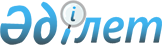 2014-2016 жылдарға арналған облыстық бюджет туралы
					
			Күшін жойған
			
			
		
					Оңтүстік Қазақстан облыстық мәслихатының 2013 жылғы 10 желтоқсандағы № 21/172-V шешімі. Оңтүстік Қазақстан облысының Әділет департаментінде 2013 жылғы 18 желтоқсанда № 2441 болып тіркелді. Қолданылу мерзімінің аяқталуына байланысты күші жойылды - (Оңтүстік Қазақстан облыстық мәслихатының 2015 жылғы 19 ақпандағы № 141-1 хатымен)      Ескерту. Қолданылу мерзімінің аяқталуына байланысты күші жойылды - (Оңтүстік Қазақстан облыстық мәслихатының 19.02.2015 № 141-1 хатымен).      РҚАО-ның ескертпесі.

      Құжаттың мәтінінде түпнұсқаның пунктуациясы мен орфографиясы сақталған.

      Қазақстан Республикасының 2008 жылғы 4 желтоқсандағы Бюджет кодексіне және «Қазақстан Республикасындағы жергілікті мемлекеттік басқару және өзін-өзі басқару туралы» Қазақстан Республикасының 2001 жылғы 23 қаңтардағы Заңына сәйкес Оңтүстік Қазақстан облыстық мәслихаты ШЕШІМ ҚАБЫЛДАДЫ:



      1. Оңтүстік Қазақстан облысының 2014-2016 жылдарға арналған облыстық бюджеті 1, 2 және 3-қосымшаларға сәйкес, оның ішінде 2014 жылға мынадай көлемде бекiтiлсiн:

      1) кiрiстер – 385 371 691 мың теңге, оның iшiнде:

      салықтық түсiмдер – 10 085 499 мың теңге;

      салықтық емес түсiмдер – 2 176 871 мың теңге;

      негізгі капиталды сатудан түсетін түсімдер – 10 357 мың теңге;

      трансферттер түсiмi – 373 098 964 мың теңге;

      2) шығындар – 383 564 780 мың теңге;

      3) таза бюджеттiк кредиттеу – 4 275 020 мың теңге, оның ішінде:

      бюджеттік кредиттер – 5 439 712 мың теңге;

      бюджеттік кредиттерді өтеу – 1 164 692 мың теңге;

      4) қаржы активтерімен операциялар бойынша сальдо – 3 000 000 мың теңге, оның ішінде:

      қаржы активтерін сатып алу – 3 000 000 мың теңге;

      5) бюджет тапшылығы – - 5 468 109 мың теңге;

      6) бюджеттің тапшылығын қаржыландыру – 5 468 109 мың теңге.

      Ескерту. 1-тармақ жаңа редакцияда - Оңтүстік Қазақстан облыстық мәслихатының 24.10.2014 № 32/252-V шешімімен (01.01.2014 бастап қолданысқа енгізіледі); өзгерістер енгізілді -  Оңтүстік Қазақстан облыстық мәслихатының 27.11.2014 № 33/254-V шешімімен (01.01.2014 бастап қолданысқа енгізіледі).



      2. 2014 жылға жеке табыс салығы және әлеуметтік салық түсімдерінің жалпы сомасын бөлу нормативтері:

      Бәйдібек, Мақтаарал, Сайрам, Созақ, Төлеби және Шардара аудандары, Шымкент, Арыс және Кентау қалаларынан басқа аудандар (облыстық маңызы бар қалалар) бюджеттеріне – 50 пайыз;

      бюджеттеріне:

      Бәйдібек ауданының – 69,5 пайыз;

      Мақтаарал ауданының – 56,6 пайыз;

      Сайрам ауданының – 35,1 пайыз;

      Созақ ауданының – 94 пайыз;

      Төлеби ауданының – 48 пайыз;

      Шардара ауданының – 74 пайыз;

      Шымкент қаласының – 100 пайыз;

      Арыс қаласының – 60,3 пайыз;

      Кентау қаласының – 91 пайыз;

      облыстық бюджетке:

      Бәйдібек, Мақтаарал, Сайрам, Созақ, Төлеби және Шардара аудандары, Шымкент, Арыс және Кентау қалаларынан басқа аудандардан (облыстық маңызы бар қалалардан) - 50 пайыз;

      Бәйдібек ауданынан – 30,5 пайыз;

      Мақтаарал ауданынан – 43,4 пайыз;

      Сайрам ауданынан – 64,9 пайыз;

      Созақ ауданынан – 6 пайыз;

      Төлеби ауданынан – 52 пайыз;

      Шардара ауданынан – 26 пайыз;

      Арыс қаласынан – 39,7 пайыз;

      Кентау қаласынан – 9 пайыз болып белгіленсін.

      Ескерту. 2-тармақ жаңа редакцияда - Оңтүстік Қазақстан облыстық мәслихатының 24.10.2014 № 32/252-V шешімімен (01.01.2014 бастап қолданысқа енгізіледі).



      3. 2014 жылға облыстық бюджеттен аудандық (облыстық маңызы бар қалалық) бюджеттерге берiлетiн субвенциялар мөлшерiнің жалпы сомасы 89 418 536 мың теңге болып қарастырылсын, оның iшiнде:

      4. 2014 жылға арналған облыстық бюджетте аудандар (облыстық маңызы бар қалалар) бюджеттеріне берілетін ағымдағы нысаналы трансферттердің қарастырылғаны ескерілсін, оның iшiнде:

      облыстық білім басқармасы;

      облыстық ауыл шаруашылығы басқармасы;

      облыстық сәулет және қала құрылысы басқармасы бойынша;

      облыстық жұмыспен қамтуды үйлестіру және әлеуметтік бағдарламалар басқармасы;

      облыстық мәдениет басқармасы;

      облыстық энергетика және тұрғын үй-коммуналдық шаруашылық басқармасы;

      облыстық жолаушылар көлігі және автомобиль жолдары басқармасы.

      Көрсетілген трансферттерді аудандардың (облыстық маңызы бар қалалардың) бюджеттеріне бөлу облыс әкімдігінің қаулысы негізінде жүзеге асырылады.

      Ескерту. 4-тармаққа өзгерістер енгізілді - Оңтүстік Қазақстан облыстық мәслихатының 14.02.2014 № 24/194-V шешімімен (01.01.2014 бастап қолданысқа енгізіледі).



      4-1. 2014 жылға арналған облыстық бюджетте аудандардың (облыстық маңызы бар қалалардың) бюджеттеріне ағымдағы нысаналы трансферттердің қарастырылғаны ескерілсін, оның ішінде:

      мектепке дейінгі білім беру ұйымдарында мемлекеттік білім беру тапсырыстарын іске асыруға;

      негізгі орта және жалпы орта білім беретін мемлекеттік мекемелердегі физика, химия, биология кабинеттерін оқу жабдығымен жарақтандыруға;

      бастауыш, негізгі орта және жалпы орта білімді жан басына шаққандағы қаржыландыруды сынақтан өткізуге;

      үш деңгейлі жүйе бойынша біліктілігін арттырудан өткен мұғалімдерге еңбекақыны көтеруге;

      арнаулы әлеуметтік қызметтер стандарттарын енгізуге;

      мүгедектердің құқықтарын қамтамасыз ету және өмір сүру сапасын жақсарту жөніндегі іс-шаралар жоспарын іске асыруға;

      мемлекет мұқтажы үшін жер учаскелерін алып қоюға;

      Жұмыспен қамту 2020 жол картасы шеңберінде қалаларды және ауылдық елді мекендерді дамытуға;

      заңнаманың өзгеруіне байланысты төмен тұрған бюджеттерге өтемақыға;

      18 жасқа дейінгі балаларға мемлекеттік жәрдемақылар төлеуге;

      мемлекеттік мекемелердің мемлекеттік қызметшілер болып табылмайтын жұмыскерлерінің, сондай-ақ жергілікті бюджеттерден қаржыландырылатын мемлекеттік кәсіпорындардың жұмыскерлерінің лауазымдық айлықақысына ерекше еңбек жағдайлары үшін ай сайынғы үстемеақы төлеуге;

      Моноқалаларды дамытудың 2012 - 2020 жылдарға арналған бағдарламасы шеңберінде ағымдағы іс-шараларды іске асыруға;

      Моноқалаларды дамытудың 2012 - 2020 жылдарға арналған бағдарламасы шеңберінде моноқалаларды нысаналы жайластыруға.

      Көрсетілген трансферттерді аудандардың (облыстық маңызы бар қалалардың) бюджеттеріне бөлу облыс әкімдігінің қаулысы негізінде жүзеге асырылады.

      Ескерту. Шешім 4-1-тармақпен толықтырылды - Оңтүстік Қазақстан облыстық мәслихатының 15.01.2014 № 23/192-V шешімімен (01.01.2014 бастап қолданысқа енгізіледі); өзгерістер енгізілді - Оңтүстік Қазақстан облыстық мәслихатының 14.02.2014 № 24/194-V; 15.04.2014 № 26/209-V; 21.05.2014 № 27/213-V; 27.11.2014 № 33/254-V шешімдерімен (01.01.2014 бастап қолданысқа енгізіледі).



      5. 2014 жылға арналған облыстық бюджетте аудандар (облыстық маңызы бар қалалар) бюджеттеріне берілетін нысаналы даму трансферттердің қарастырылғаны ескерілсін, оның ішінде:

      білім беру объектілерін салуға және қайта жаңартуға;

      мемлекеттік коммуналдық тұрғын үй қорының тұрғын үйлерін жобалауға, салуға және (немесе) сатып алуға;

      инженерлік-коммуникациялық инфрақұрылымды жобалауға, дамытуға, жайластыруға және (немесе) сатып алуға;

      сумен жабдықтауға және су бұру жүйелерін дамытуға;

      коммуналдық шаруашылықты дамытуға;

      елді мекендерді сумен жабдықтау жүйесін дамытуға;

      қалалар мен елді мекендерді абаттандыруды дамытуға;

      мәдениет объектілерін дамытуға;

      спорт объектілерін дамытуға;

      жылу-энергетикалық жүйесін дамытуға;

      газ көлігі жүйесін дамытуға;

      көлік инфрақұрылымын дамытуға;

      «Өңірлерді дамыту» бағдарламасы шеңберінде инженерлік инфрақұрылымын дамыту үшін;

      моноқалаларды дамытудың 2012 - 2020 жылдарға арналған бағдарламасы шеңберінде бюджеттік инвестициялық жобаларды іске асыруға;

      мамандандырылған уәкілетті ұйымдардың жарғылық капиталдарын ұлғайтуға.

      Көрсетілген трансферттерді аудандардың (облыстық маңызы бар қалалардың) бюджеттеріне бөлу облыс әкімдігінің қаулысы негізінде жүзеге асырылады.

      Ескерту. 5-тармаққа өзгерістер енгізілді - Оңтүстік Қазақстан облыстық мәслихатының 15.01.2014 № 23/192-V; 15.04.2014 № 26/209-V шешімдерімен (01.01.2014 бастап қолданысқа енгізіледі).



      5-1. 2014 жылға арналған облыстық бюджетте аудандардың (облыстық маңызы бар қалалардың) бюджеттеріне кредиттер қарастырылғаны ескерілсін:

      тұрғын үй жобалауға, салуға және (немесе) сатып алуға;

      мамандарды әлеуметтік қолдау шараларын іске асыруға;

      моноқалаларда кәсіпкерліктің дамуына ықпал етуге.

      Көрсетілген кредиттерді аудандардың (облыстық маңызы бар қалалардың) бюджеттеріне бөлу облыс әкімдігінің қаулысы негізінде жүзеге асырылады.

      Ескерту. Шешім 5-1-тармақпен толықтырылды - Оңтүстік Қазақстан облыстық мәслихатының 15.01.2014 № 23/192-V шешімімен (01.01.2014 бастап қолданысқа енгізіледі).



      5-2. 2014 жылға арналған облыстық бюджетте облыстық энергетика және тұрғын үй-коммуналдық шаруашылық басқармасы бойынша аудандар (облыстық маңызы бар қалалар) бюджеттеріне берілетін нысаналы даму трансферттердің қарастырылғаны ескерілсін.

      Көрсетілген трансферттерді аудандардың (облыстық маңызы бар қалалардың) бюджеттеріне бөлу облыс әкімдігінің қаулысы негізінде жүзеге асырылады.

      Ескерту. Шешім 5-2-тармақпен толықтырылды - Оңтүстік Қазақстан облыстық мәслихатының 14.02.2014 № 24/194-V шешімімен (01.01.2014 бастап қолданысқа енгізіледі).



      6. Облыс әкімдігінің 2014 жылға арналған резервi 300 000 мың теңге сомасында бекітілсін.



      7. 2014 жылға арналған жергілікті бюджеттің атқарылуы процесiнде секвестрлеуге жатпайтын жергілікті бюджеттiк бағдарламалардың тiзбесi 4-қосымшаға сәйкес бекiтiлсiн.



      8. 2014 жылға азаматтық қызметші болып табылатын және ауылдық жерде облыстық бюджеттен қаржыландырылатын ұйымдарда жұмыс істейтін денсаулық сақтау, әлеуметтік қамсыздандыру, білім беру, мәдениет және спорт саласындағы мамандарға қызметтің осы түрлерімен қалалық жағдайда айналысатын азаматтық қызметшілердің айлықақыларымен және ставкаларымен салыстырғанда жиырма бес пайызға жоғарылатылған лауазымдық айлықақылары мен тарифтік ставкалар белгіленсін.

      Ескерту. 8-тармақ жаңа редакцияда - Оңтүстік Қазақстан облыстық мәслихатының 15.04.2014 № 26/209-V шешімімен (01.01.2014 бастап қолданысқа енгізіледі).



      9. Осы шешім 2014 жылдың 1 қаңтарынан бастап қолданысқа енгізіледі.      Облыстық мәслихат сессиясының төрағасы     Ш.Жамалбек      Облыстық мәслихат хатшысы                  Қ.Ержан

Оңтүстік Қазақстан облыстық мәслихатының

2013 жылғы 10 желтоқсандағы № 21/172-V

шешіміне 1-қосымша 2014 жылға арналған облыстық бюджет      Ескерту. 1-қосымша жаңа редакцияда - Оңтүстік Қазақстан облыстық мәслихатының 27.11.2014 № 33/254-V шешімімен (01.01.2014 бастап қолданысқа енгізіледі).

Оңтүстік Қазақстан облыстық мәслихатының

2013 жылғы 10 желтоқсандағы № 21/172-V

шешіміне 2-қосымша 2015 жылға арналған облыстық бюджет      Ескерту. 2-қосымша жаңа редакцияда - Оңтүстік Қазақстан облыстық мәслихатының 15.01.2014 № 23/192-V шешімімен (01.01.2014 бастап қолданысқа енгізіледі).

Оңтүстік Қазақстан облыстық мәслихатының

2013 жылғы 10 желтоқсандағы № 21/172-V

шешіміне 3-қосымша 2016 жылға арналған облыстық бюджет      Ескерту. 3-қосымша жаңа редакцияда - Оңтүстік Қазақстан облыстық мәслихатының 15.01.2014 № 23/192-V шешімімен; өзгерістер енгізілді - Оңтүстік Қазақстан облыстық мәслихатының 15.04.2014 № 26/209-V шешімімен (01.01.2014 бастап қолданысқа енгізіледі).

Оңтүстік Қазақстан облыстық мәслихатының

2013 жылғы 10 желтоқсандағы № 21/172-V

шешіміне 4-қосымша 2014 жылға арналған жергілікті бюджеттерді атқару процесінде секвестрлеуге жатпайтын жергілікті бюджеттік бағдарламалардың тізбесі      Ескерту. 4-қосымша жаңа редакцияда - Оңтүстік Қазақстан облыстық мәслихатының 15.01.2014 № 23/192-V шешімімен (01.01.2014  бастап қолданысқа енгізіледі).      
					© 2012. Қазақстан Республикасы Әділет министрлігінің «Қазақстан Республикасының Заңнама және құқықтық ақпарат институты» ШЖҚ РМК
				Бәйдібек ауданына4 320 549мың теңге;Қазығұрт ауданына5 693 703мың теңге;Мақтаарал ауданына14 608 642мың теңге;Ордабасы ауданына5 892 892мың теңге;Отырар ауданына3 998 570мың теңге;Сайрам ауданына8 544 830мың теңге;Сарыағаш ауданына13 145 860мың теңге;Төлеби ауданына5 143 584мың теңге;Түлкібас ауданына4 310 835мың теңге;Шардара ауданына5 055 947мың теңге;Арыс қаласына3 549 241мың теңге;Кентау қаласына3 281 228мың теңге;Түркістан қаласына9 872 655мың теңге;Шымкент қаласына2 000 000мың теңге.СанатСанатАтауыСомасы, мың теңгеСыныпСыныпСыныпСомасы, мың теңгеІшкі сыныбыІшкі сыныбыСомасы, мың теңге1 1 1 1 231. КІРІСТЕР385 371 691САЛЫҚТЫҚ ТҮСІМДЕР10 085 4991Салықтық түсімдер10 085 49901Табыс салығы4 879 2392Жеке табыс салығы4 879 23903Әлеуметтiк салық3 859 7671Әлеуметтік салық3 859 76705Тауарларға, жұмыстарға және қызметтерге салынатын iшкi салықтар1 346 4933Табиғи және басқада ресурстарды пайдаланғаны үшiн түсетiн түсiмдер1 346 493САЛЫҚТЫҚ ЕМЕС ТҮСІМДЕР2 176 8712Салықтық емес түсімдер2 176 87101Мемлекеттік меншіктен түсетін кірістер111 0341Мемлекеттік кәсіпорындардың таза кірісі бөлігінің түсімдері1 8913Мемлекет меншігіндегі акциялардың мемлекеттік пакетіне дивидендтер51 0125Мемлекет меншігіндегі мүлікті жалға беруден түсетін кірістер13 0007Мемлекеттік бюджеттен берілген кредиттер бойынша сыйақылар45 13104Мемлекеттік бюджеттен қаржыландырылатын, сондай-ақ Қазақстан Республикасы Ұлттық Банкінің бюджетінен (шығыстар сметасынан) ұсталатын және қаржыландырылатын мемлекеттік мекемелер салатын айыппұлдар, өсімпұлдар, санкциялар, өндіріп алулар1 361 0711Мұнай секторы ұйымдарынан түсетін түсімдерді қоспағанда, мемлекеттік бюджеттен қаржыландырылатын, сондай-ақ Қазақстан Республикасы Ұлттық Банкінің бюджетінен (шығыстар сметасынан) ұсталатын және қаржыландырылатын мемлекеттік мекемелер салатын айыппұлдар, өсімпұлдар, санкциялар, өндіріп алулар1 361 07106Өзге де салықтық емес түсiмдер704 7661Өзге де салықтық емес түсiмдер704 766НЕГІЗГІ КАПИТАЛДЫ САТУДАН ТҮСЕТІН ТҮСІМДЕР10 3573Негізгі капиталды сатудан түсетін түсімдер10 35701Мемлекеттік мекемелерге бекітілген мемлекеттік мүлікті сату10 3571Мемлекеттік мекемелерге бекітілген мемлекеттік мүлікті сату10 357ТРАНСФЕРТТЕР ТҮСІМІ373 098 9644Трансферттер түсімі373 098 96401Төмен тұрған мемлекеттiк басқару органдарынан алынатын трансферттер2 738 4242Аудандық (қалалық) бюджеттерден трансферттер2 738 42402Мемлекеттiк басқарудың жоғары тұрған органдарынан түсетiн трансферттер370 360 5401Республикалық бюджеттен түсетiн трансферттер370 360 540Функционалдық топФункционалдық топФункционалдық топФункционалдық топФункционалдық топСомасы, мың теңгеКіші функцияКіші функцияКіші функцияКіші функцияСомасы, мың теңгеБюджеттік бағдарламалардың әкiмшiсiБюджеттік бағдарламалардың әкiмшiсiБюджеттік бағдарламалардың әкiмшiсiСомасы, мың теңгеБағдарламаБағдарламаСомасы, мың теңгеАтауыСомасы, мың теңге1230000II. ШЫҒЫНДАР383 564 78001Жалпы сипаттағы мемлекеттiк қызметтер 4 957 3861Мемлекеттiк басқарудың жалпы функцияларын орындайтын өкiлдi, атқарушы және басқа органдар1 598 000110Облыс мәслихатының аппараты51 103001Облыс мәслихатының қызметін қамтамасыз ету жөніндегі қызметтер 50 963003Мемлекеттік органның күрделі шығыстары140120Облыс әкімінің аппараты1 292 327001Облыс әкімнің қызметін қамтамасыз ету жөніндегі қызметтер 824 497004Мемлекеттік органның күрделі шығыстары139 128007Ведомстволық бағыныстағы мемлекеттік мекемелерінің және ұйымдарының күрделі шығыстары300 000009Аудандық маңызы бар қалалардың, ауылдардың, кенттердің, ауылдық округтердің әкімдерін сайлауды қамтамасыз ету және өткізу8 941013Облыс Қазақстан халқы Ассамблеясының қызметін қамтамасыз ету19 761282Облыстың тексеру комиссиясы254 570001Облыстың тексеру комиссиясының қызметін қамтамасыз ету жөніндегі қызметтер 254 385003Мемлекеттік органның күрделі шығыстары1852Қаржылық қызмет137 848257Облыстың қаржы басқармасы137 848001Жергілікті бюджетті атқару және коммуналдық меншікті басқару саласындағы мемлекеттік саясатты іске асыру жөніндегі қызметтер118 412009Жекешелендіру, коммуналдық меншікті басқару, жекешелендіруден кейінгі қызмет және осыған байланысты дауларды реттеу1 436013Мемлекеттік органның күрделі шығыстары18 0005Жоспарлау және статистикалық қызмет207 281258Облыстың экономика және бюджеттік жоспарлау басқармасы207 281001Экономикалық саясатты, мемлекеттік жоспарлау жүйесін қалыптастыру мен дамыту және облысты басқару саласындағы мемлекеттік саясатты іске асыру жөніндегі қызметтер182 225005Мемлекеттік органның күрделі шығыстары10 576061Бюджеттік инвестициялар мәселелері бойынша құжаттаманы сараптау және бағалау, бюджеттік инвестициялардың іске асырылуына бағалау жүргізу14 4809Жалпы сипаттағы өзге де мемлекеттiк қызметтер3 014 257271Облыстың құрылыс басқармасы3 014 257061Мемлекеттік органдардың объектілерін дамыту2 972 996080Мамандандырылған халыққа қызмет көрсету орталықтарын құру41 26102Қорғаныс376 9761Әскери мұқтаждықтар59 396120Облыс әкімінің аппараты59 396010Жалпыға бірдей әскери міндетті атқару шеңберіндегі іс-шаралар48 054011Аумақтық қорғанысты даярлау және облыс ауқымдағы аумақтық қорғаныс11 3422Төтенше жағдайлар жөнiндегi жұмыстарды ұйымдастыру317 580120Облыс әкімінің аппараты317 580012Облыстық ауқымдағы жұмылдыру дайындығы және жұмылдыру41 774014Облыстық ауқымдағы төтенше жағдайлардың алдын алу және жою275 80603Қоғамдық тәртіп, қауіпсіздік, құқықтық, сот, қылмыстық-атқару қызметі9 880 6641Құқық қорғау қызметi9 880 664252Облыстық бюджеттен қаржыландырылатын атқарушы ішкі істер органы9 880 664001Облыс аумағында қоғамдық тәртіпті және қауіпсіздікті сақтауды қамтамасыз ету саласындағы мемлекеттік саясатты іске асыру жөніндегі қызметтер 9 104 885003Қоғамдық тәртіпті қорғауға қатысатын азаматтарды көтермелеу 4 630006Мемлекеттік органның күрделі шығыстары542 488008Автомобиль жолдарының жұмыс істеуін қамтамасыз ету 5 318013Белгілі тұратын жері және құжаттары жоқ адамдарды орналастыру қызметтері116 796014Әкімшілік тәртіпті тұтқындалған адамдарды ұстауды ұйымдастыру96 293015Қызмет жануарларды ұстауды ұйымдастыру10 25404Бiлiм беру71 185 1841Мектепке дейiнгi тәрбиелеу және оқыту15 866 796261Облыстың білім басқармасы15 866 796027Мектепке дейінгі білім беру ұйымдарында мемлекеттік білім беру тапсырыстарын іске асыруға аудандардың (облыстық маңызы бар қалалардың) бюджеттеріне берілетін ағымдағы нысаналы трансферттер15 866 7962Бастауыш, негізгі орта және жалпы орта білім беру13 983 228261Облыстың білім басқармасы11 208 031003Арнайы білім беретін оқу бағдарламалары бойынша жалпы білім беру2 196 015006Мамандандырылған білім беру ұйымдарында дарынды балаларға жалпы білім беру2 907 275048Аудандардың (облыстық маңызы бар қалалардың) бюджеттеріне негізгі орта және жалпы орта білім беретін мемлекеттік мекемелердегі физика, химия, биология кабинеттерін оқу жабдығымен жарақтандыруға берілетін ағымдағы нысаналы трансферттер299 081053Аудандардың (облыстық маңызы бар қалалардың) бюджеттеріне бастауыш, негізгі орта және жалпы орта білімді жан басына шаққандағы қаржыландыруды сынақтан өткізуге берілетін ағымдағы нысаналы трансферттер5 404 297061Аудандардың (облыстық маңызы бар қалалардың) бюджеттеріне үш деңгейлі жүйе бойынша біліктілігін арттырудан өткен мұғалімдерге еңбекақыны көтеруге берілетін ағымдағы нысаналы трансферттер401 363285Облыстың дене шынықтыру және спорт басқармасы2 775 197006Балалар мен жасөспірімдерге спорт бойынша қосымша білім беру2 432 017007Мамандандырылған бiлiм беру ұйымдарында спорттағы дарынды балаларға жалпы бiлiм беру343 1804Техникалық және кәсіптік, орта білімнен кейінгі білім беру9 280 934253Облыстың денсаулық сақтау басқармасы574 387043Техникалық және кәсіптік, орта білімнен кейінгі білім беру ұйымдарында мамандар даярлау563 613044Техникалық және кәсіптік, орта білімнен кейінгі білім беру бағдарламалары бойынша оқитындарға әлеуметтік қолдау көрсету10 774261Облыстың білім басқармасы8 706 547024Техникалық және кәсіптік білім беру ұйымдарында мамандар даярлау8 706 5475Мамандарды қайта даярлау және біліктіліктерін арттыру324 321253Облыстың денсаулық сақтау басқармасы324 321003Кадрлардың біліктілігін арттыру және оларды қайта даярлау324 3219Бiлiм беру саласындағы өзге де қызметтер31 729 905253Облыстың денсаулық сақтау басқармасы361 614034Денсаулық сақтау жүйесінің мемлекеттік білім беру ұйымдарының күрделі шығыстары361 614261Облыстың білім басқармасы4 710 136001Жергілікті деңгейде білім беру саласындағы мемлекеттік саясатты іске асыру жөніндегі қызметтер137 059005Облыстық мемлекеттік білім беру мекемелер үшін оқулықтар мен оқу-әдiстемелiк кешендерді сатып алу және жеткізу43 658007Облыстық ауқымда мектеп олимпиадаларын, мектептен тыс іс-шараларды және конкурстар өткізу323 455011Балалар мен жасөспірімдердің психикалық денсаулығын зерттеу және халыққа психологиялық-медициналық-педагогикалық консультациялық көмек көрсету334 965012Дамуында проблемалары бар балалар мен жасөспірімдердің оңалту және әлеуметтік бейімдеу 104 597013Мемлекеттік органның күрделі шығыстары10 699019Облыстық мемлекеттік білім беру мекемелеріне жұмыстағы жоғары көрсеткіштері үшін гранттар беру15 973067Ведомстволық бағыныстағы мемлекеттік мекемелерінің және ұйымдарының күрделі шығыстары1 944 637113Жергілікті бюджеттерден берілетін ағымдағы нысаналы трансферттер 1 795 093271Облыстың құрылыс басқармасы26 658 155007Аудандардың (облыстық маңызы бар қалалардың) бюджеттеріне білім беру объектілерін салуға және реконструкциялауға берілетін нысаналы даму трансферттер 24 575 492037Білім беру объектілерін салу және реконструкциялау2 082 66305Денсаулық сақтау78 915 7151Кең бейiндi ауруханалар439 360253Облыстың денсаулық сақтау басқармасы439 360004Республикалық бюджет қаражаты есебінен көрсетілетін және аудандық маңызы бар және ауылдың денсаулық сақтау субъектілері көрсететін медициналық көмекті қоспағанда, бастапқы медициналық-санитариялық көмек және медициналық ұйымдар мамандарын жіберу бойынша денсаулық сақтау субъектілерінің стационарлық және стационарды алмастыратын медициналық көмек көрсетуі439 3602Халықтың денсаулығын қорғау1 260 035253Облыстың денсаулық сақтау басқармасы1 260 035005Жергілікті денсаулық сақтау ұйымдары үшін қанды, оның құрамдауыштары мен препараттарын өндіру775 560006Ана мен баланы қорғау бойынша қызмет көрсету179 801007Салауатты өмір салтын насихаттау304 6743Мамандандырылған медициналық көмек17 319 365253Облыстың денсаулық сақтау басқармасы17 319 365009Туберкулез, жұқпалы аурулар, психикалық күйзеліс және мінез-құлқының бұзылуынан, оның ішінде психикаға белсенді әсер ететін заттарды қолдануға байланысты, зардап шегетін адамдарға медициналық көмек көрсету8 011 012019Туберкулезбен ауыратын науқастарды туберкулезге қарсы препараттармен қамтамасыз ету341 542020Диабетпен ауыратын науқастарды диабетке қарсы препараттармен қамтамасыз ету494 823021Онкогематологиялық науқастарды химия препараттарымен қамтамасыз ету228 072022Созылмалы бүйрек функциясының жетіспеушілігі бар, аутоиммунды, орфандық аурулармен ауыратын, иммунитеті жеткіліксіз науқастарды, сондай-ақ бүйрегін транспланттаудан кейінгі науқастарды дәрілік заттармен қамтамасыз ету 1 126 084026Гемофилиямен ауыратын науқастарды қанды ұйыту факторларымен қамтамасыз ету580 068027Халыққа иммундық профилактика жүргізу үшін вакциналарды және басқа медициналық иммундық биологиялық препараттарды орталықтандырылған сатып алу және сақтау3 716 395036Жіті миокард инфаркті бар науқастарды тромболитикалық препараттармен қамтамасыз ету 60 625046Онкологиялық науқастарға тегін медициналық көмектің кепілдік берілген көлемі шеңберінде медициналық көмек көрсету 2 760 7444Емханалар40 170 140253Облыстың денсаулық сақтау басқармасы40 170 140014Халықтың жекелеген санаттарын амбулаториялық деңгейде дәрілік заттармен және балаларға арналған және емдік тағамдардың арнаулы өнімдерімен қамтамасыз ету3 178 884038Скринингтік зерттеулер тегін медициналық көмектің кепілдік берілген көлемі шеңберінде жүргізу440 087039Аудандық маңызы бар және ауыл денсаулық сақтау субъектілерінің медициналық көмекті және амбулаториялық-емханалық көмекті халыққа тегін медициналық көмектің кепілдік берілген көлемі шеңберінде көрсетуі34 927 299045Халықтың жекелеген санаттарын емдеудің амбулаториялық деңгейінде жеңілдікті жағдайда дәрілік заттармен қамтамасыз ету1 623 8705Медициналық көмектiң басқа түрлерi2 430 439253Облыстың денсаулық сақтау басқармасы2 430 439011Республикалық бюджет қаражаты есебінен көрсетілетін және аудандық маңызы бар және ауылдың денсаулық сақтау субъектілері көрсететін медициналық көмекті қоспағанда, жедел медициналық көмек көрсету және санитариялық авиация2 399 066029Облыстық арнайы медициналық жабдықтау базалары31 3739Денсаулық сақтау саласындағы өзге де қызметтер17 296 376253Облыстың денсаулық сақтау басқармасы7 359 615001Жергілікті деңгейде денсаулық сақтау саласындағы мемлекеттік саясатты іске асыру жөніндегі қызметтер129 332008Қазақстан Республикасында ЖИТС алдын алу және оған қарсы күрес жөніндегі іс-шараларды іске асыру1 188 938013Патологоанатомиялық ашып тексеруді жүргізу58 050016Азаматтарды елді мекеннен тыс жерлерде емделу үшін тегін және жеңілдетілген жол жүрумен қамтамасыз ету41 057018Денсаулық сақтау саласындағы ақпараттық талдамалық қызметi71 357023Ауылдық жерлерге жұмыс істеуге жіберілген медициналық және фармацевтикалық қызметкерлерді әлеуметтік қолдау111 509030Мемлекеттік денсаулық сақтау органдарының күрделі шығыстары1 905033Денсаулық сақтаудың медициналық ұйымдарының күрделі шығыстары5 757 467271Облыстың құрылыс басқармасы9 936 761038Денсаулық сақтау объектілерін салу және реконструкциялау9 747 688083Жұмыспен қамту 2020 жол картасы шеңберінде ауылдық елді мекендерде орналасқан дәрігерлік амбулаториялар және фельдшерлік акушерлік пункттер салу189 07306Әлеуметтiк көмек және әлеуметтiк қамсыздандыру5 233 0321Әлеуметтiк қамсыздандыру3 709 761256Облыстың жұмыспен қамтуды үйлестіру және әлеуметтік бағдарламалар басқармасы2 484 975002Жалпы үлгідегі медициналық-әлеуметтік мекемелерде (ұйымдарда) қарттар мен мүгедектерге арнаулы әлеуметтік қызметтер көрсету510 030012Тірек-қозғалу аппаратының қызметі бұзылған балаларға арналған мемлекеттік медициналық-әлеуметтік мекемелерде (ұйымдарда) мүгедек балалар үшін арнаулы әлеуметтік қызметтер көрсету240 221013Психоневрологиялық медициналық-әлеуметтік мекемелерде (ұйымдарда) психоневрологиялық аурулармен ауыратын мүгедектер үшін арнаулы әлеуметтік қызметтер көрсету1 022 785014Оңалту орталықтарында қарттарға, мүгедектерге, оның ішінде мүгедек балаларға арнаулы әлеуметтік қызметтер көрсету 347 857015Балалар психоневрологиялық медициналық-әлеуметтік мекемелерінде (ұйымдарда) психоневрологиялық патологиялары бар мүгедек балалар үшін арнаулы әлеуметтік қызметтер көрсету364 082261Облыстың білім басқармасы752 685015Жетiм балаларды, ата-анасының қамқорлығынсыз қалған балаларды әлеуметтік қамсыздандыру690 333037Әлеуметтік сауықтандыру62 352271Облыстың құрылыс басқармасы472 101039Әлеуметтік қамтамасыз ету объектілерін салу және реконструкциялау472 1012Әлеуметтiк көмек866 295256Облыстың жұмыспен қамтуды үйлестіру және әлеуметтік бағдарламалар басқармасы866 295003Мүгедектерге әлеуметтік қолдау көрсету512 132050Аудандардың (облыстық маңызы бар қалалардың) бюджеттеріне 18 жасқа дейінгі балаларға мемлекеттік жәрдемақылар төлеуге берілетін ағымдағы нысаналы трансферттер354 1639Әлеуметтiк көмек және әлеуметтiк қамтамасыз ету салаларындағы өзге де қызметтер656 976256Облыстың жұмыспен қамтуды үйлестіру және әлеуметтік бағдарламалар басқармасы552 327001Жергілікті деңгейде облыстың жұмыспен қамтуды қамтамасыз ету үшін және әлеуметтік бағдарламаларды іске асыру саласындағы мемлекеттік саясатты іске асыру жөніндегі қызметтер100 744007Мемлекеттік органның күрделі шығыстары9 824017Аудандардың (облыстық маңызы бар қалалардың) бюджеттеріне арнаулы әлеуметтік қызметтер стандарттарын енгізуге берілетін ағымдағы нысаналы трансферттер13 290018Үкіметтік емес секторда мемлекеттік әлеуметтік тапсырысты орналастыру55 101044Жергілікті деңгейде көші-қон іс-шараларын іске асыру42 923045Аудандардың (облыстық маңызы бар қалалардың) бюджеттеріне мүгедектердің құқықтарын қамтамасыз ету және өмір сүру сапасын жақсарту жөніндегі іс-шаралар жоспарын іске асыруға берілетін ағымдағы нысаналы трансферттер 8 658067Ведомстволық бағыныстағы мемлекеттік мекемелерінің және ұйымдарының күрделі шығыстары46 779113Жергілікті бюджеттерден берілетін ағымдағы нысаналы трансферттер 275 008263Облыстың ішкі саясат басқармасы29 258077Мүгедектердің құқықтарын қамтамасыз ету және өмір сүру сапасын жақсарту жөніндегі іс-шаралар жоспарын іске асыру29 258270Облыстың еңбек инспекциясы бойынша басқармасы75 391001Жергілікті деңгейде еңбек қатынасын реттеу саласындағы мемлекеттік саясатты іске асыру жөніндегі қызметтер62 914003Мемлекеттік органның күрделі шығыстары12 47707Тұрғын үй-коммуналдық шаруашылық32 927 9131Тұрғын үй шаруашылығы15 034 461251Облыстың жер қатынастары басқармасы57 067011Аудандардың (республикалық маңызы бар қалалардың) бюджеттеріне мемлекет мұқтажы үшін жер учаскелерін алуға берілетін нысаналы трансферттер57 067253Облыстың денсаулық сақтау басқармасы60 663047Жұмыспен қамту 2020 жол картасы бойынша қалаларды және ауылдық елді мекендерді дамыту шеңберінде объектілерді жөндеу 60 663261Облыстың білім басқармасы362 132062Аудандардың (облыстық маңызы бар қалалардың) бюджеттеріне Жұмыспен қамту 2020 жол картасы шеңберінде қалаларды және ауылдық елді мекендерді дамытуға берілетін ағымдағы нысаналы трансферттер353 849064Жұмыспен қамту-2020 жол картасы бойынша қалаларды және ауылдық елді мекендерді дамыту шеңберінде объектілерді жөндеу8 283262Облыстың мәдениет басқармасы47 549015Аудандардың (республикалық маңызы бар қалалардың) бюджеттеріне Жұмыспен қамту 2020 жол картасы шеңберінде қалаларды және ауылдық елді мекендерді дамытуға берілетін ағымдағы нысаналы трансферттер47 184016Жұмыспен қамту-2020 жол картасы бойынша қалаларды және ауылдық елді мекендерді дамыту шеңберінде объектілерді жөндеу365268Облыстың жолаушылар көлігі және автомобиль жолдары басқармасы199 686021Аудандардың (облыстық маңызы бар қалалардың) бюджеттеріне Жұмыспен қамту 2020 жол картасы шеңберінде қалаларды және ауылдық елді мекендерді дамытуға берілетін ағымдағы нысаналы трансферттер199 686271Облыстың құрылыс басқармасы14 294 973014Аудандардың (облыстық маңызы бар қалалардың) бюджеттеріне мемлекеттік коммуналдық тұрғын үй қорының тұрғын үйлерін жобалауға, салуға және (немесе) сатып алуға берілетін нысаналы даму трансферттері 10 569 602027Аудандардың (облыстық маңызы бар қалалардың) бюджеттеріне инженерлік-коммуникациялық инфрақұрылымды жобалауға, дамытуға, жайластыруға және (немесе) сатып алуға берілетін нысаналы даму трансферттері3 725 371279Облыстың Энергетика және тұрғын үй-коммуналдық шаруашылық басқармасы9 336042Аудандардың (облыстық маңызы бар қалалардың) бюджеттеріне Жұмыспен қамту 2020 жол картасы шеңберінде қалаларды және ауылдық елді мекендерді дамытуға берілетін ағымдағы нысаналы трансферттер9 336285Облыстың дене шынықтыру және спорт басқармасы3 055009Аудандардың (облыстық маңызы бар қалалардың) бюджеттеріне Жұмыспен қамту 2020 жол картасы шеңберінде қалаларды және ауылдық елді мекендерді дамытуға берілетін ағымдағы нысаналы трансферттер3 0552Коммуналдық шаруашылық16 717 719279Облыстың энергетика және тұрғын үй-коммуналдық шаруашылық басқармасы16 717 719001Жергілікті деңгейде энергетика және коммуналдық үй-шаруашылық саласындағы мемлекеттік саясатты іске асыру жөніндегі қызметтер113 489004Елдi мекендердi газдандыру46 199005Мемлекеттік органның күрделі шығыстары6 660010Аудандардың (облыстық маңызы бар қалалардың) бюджеттеріне сумен жабдықтауға және су бұру жүйелерін дамытуға берілетін нысаналы даму трансферттері 5 407 555014Аудандар (облыстық маңызы бар қалалар) бюджеттеріне коммуналдық шаруашылықты дамытуға арналған нысаналы даму трансферттері4 793 550030Аудандардың (облыстық маңызы бар қалалардың) бюджеттеріне елді мекендерді сумен жабдықтау жүйесін дамытуға берілетін нысаналы даму трансферттері 4 557 872113Жергілікті бюджеттерден берілетін ағымдағы нысаналы трансферттер 570 831114Жергілікті бюджеттерден берілетін нысаналы даму трансферттері1 221 5633Елді-мекендерді абаттандыру1 175 733271Облыстың құрылыс басқармасы1 175 733015Аудандардың (облыстық маңызы бар қалалардың) бюджеттеріне қалалар мен елді мекендерді абаттандыруды дамытуға берілетін нысаналы даму трансферттері1 175 73308Мәдениет, спорт, туризм және ақпараттық кеңістiк15 540 6251Мәдениет саласындағы қызмет7 945 395262Облыстың мәдениет басқармасы2 643 401001Жергiлiктi деңгейде мәдениет саласындағы мемлекеттік саясатты іске асыру жөніндегі қызметтер39 920003Мәдени-демалыс жұмысын қолдау354 785005Тарихи-мәдени мұраны сақтауды және оған қолжетімділікті қамтамасыз ету619 260007Театр және музыка өнерін қолдау946 482011Мемлекеттік органның күрделі шығыстары8 155032Ведомстволық бағыныстағы мемлекеттік мекемелерінің және ұйымдарының күрделі шығыстары417 381113Жергілікті бюджеттерден берілетін ағымдағы нысаналы трансферттер 257 418271Облыстың құрылыс басқармасы5 301 994016Мәдениет объектілерін дамыту4 394 659042Аудандар (облыстық маңызы бар қалалар) бюджеттеріне мәдениет объектілерін дамытуға берілетін нысаналы даму трансферттері907 3352Спорт5 466 985271Облыстың құрылыс басқармасы1 229 569017Cпорт объектілерін дамыту682 654034Аудандар (облыстық маңызы бар қалалар) бюджеттеріне спорт объектілерін дамытуға берілетін нысаналы даму трансферттері546 915285Облыстың дене шынықтыру және спорт басқармасы4 237 416001Жергілікті деңгейде дене шынықтыру және спорт саласында мемлекеттік саясатты іске асыру жөніндегі қызметтер 41 895002Облыстық деңгейде спорт жарыстарын өткізу243 729003Әр түрлі спорт түрлері бойынша облыстың құрама командаларының мүшелерін дайындау және республикалық және халықаралық спорт жарыстарына қатысуы 3 837 313005Мемлекеттік органның күрделі шығыстары6 660032Ведомстволық бағыныстағы мемлекеттік мекемелердің және ұйымдардың күрделі шығыстары107 8193Ақпараттық кеңiстiк1 526 141259Облыстың мұрағаттар және құжаттама басқармасы 386 453001Жергілікті деңгейде мұрағат ісін басқару жөніндегі мемлекеттік саясатты іске асыру жөніндегі қызметтер 33 387002Мұрағат қорының сақталуын қамтамасыз ету337 055005Мемлекеттік органның күрделі шығыстары6 660032Ведомстволық бағыныстағы мемлекеттік мекемелерінің және ұйымдарының күрделі шығыстары9 351262Облыстың мәдениет басқармасы348 982008Облыстық кітапханалардың жұмыс істеуін қамтамасыз ету348 982263Облыстың ішкі саясат басқармасы529 198007Мемлекеттік ақпараттық саясат жүргізу жөніндегі қызметтер 529 198264Облыстың тілдерді дамыту басқармасы45 506001Жергілікті деңгейде тілдерді дамыту саласындағы мемлекеттік саясатты іске асыру жөніндегі қызметтер 25 967002Мемлекеттiк тiлдi және Қазақстан халықтарының басқа да тiлдерін дамыту12 182003Мемлекеттік органның күрделі шығыстары7 357271Облыстың құрылыс басқармасы216 002018Мұрағат объектілерін дамыту216 0024Туризм139 030284Облыстың туризм басқармасы139 030001Жергілікті деңгейде туризм саласында мемлекеттік саясатты іске асыру жөніндегі қызметтер 26 129003Мемлекеттік органның күрделі шығыстары7 311004Туристік қызметті реттеу105 5909Мәдениет, спорт, туризм және ақпараттық кеңiстiктi ұйымдастыру жөнiндегi өзге де қызметтер463 074263Облыстың ішкі саясат басқармасы221 506001Жергілікті деңгейде мемлекеттік, ішкі саясатты іске асыру жөніндегі қызметтер214 846005Мемлекеттік органның күрделі шығыстары6 660283Облыстың жастар саясаты мәселелерi жөніндегі басқармасы241 568001Жергілікті деңгейде жастар саясатын іске асыру жөніндегі қызметтер172 094005Жастар саясаты саласында іс-шараларды іске асыру67 174032Ведомстволық бағыныстағы мемлекеттік мекемелерінің және ұйымдарының күрделі шығыстары2 30009Отын-энергетика кешенi және жер қойнауын пайдалану11 515 2939Отын-энергетика кешені және жер қойнауын пайдалану саласындағы өзге де қызметтер11 515 293279Облыстың Энергетика және тұрғын үй-коммуналдық шаруашылық басқармасы11 515 293011Аудандардың (облыстық маңызы бар қалалардың) бюджеттеріне жылу-энергетикалық жүйесін дамытуға берілетін нысаналы даму трансферттері196 166070Аудандардың (облыстық маңызы бар қалалардың) бюджеттеріне газ тасымалдау жүйесін дамытуға берілетін нысаналы даму трансферттері11 319 12710Ауыл, су, орман, балық шаруашылығы, ерекше қорғалатын табиғи аумақтар, қоршаған ортаны және жануарлар дүниесін қорғау, жер қатынастары29 136 2241Ауыл шаруашылығы21 713 905255Облыстың ауыл шаруашылығы басқармасы21 713 905001Жергілікті деңгейде ауыл шаруашылығы саласындағы мемлекеттік саясатты іске асыру жөніндегі қызметтер106 896002Тұқым шаруашылығын қолдау569 612003Мемлекеттік органның күрделі шығыстары7 076010Асыл тұқымды мал шаруашылығын мемлекеттік қолдау1 961 279013Мал шаруашылығы өнімдерінің өнімділігін және сапасын арттыруды субсидиялау1 926 148014Ауыл шаруашылығы тауарларын өндірушілерге су жеткізу бойынша көрсетілетін қызметтердің құнын субсидиялау220 000016Жеміс-жидек дақылдарының және жүзімнің көп жылдық көшеттерін отырғызу және өсіруді қамтамасыз ету2 298 200017Қазақстандық мақта талшығының және шитті мақта сапасын сараптау369 342020Басым дақылдарды өндіруді субсидиялау арқылы өсімдік шаруашылығы өнімінің шығымдылығы мен сапасын арттыруды, және көктемгі егіс пен егін жинау жұмыстарын жүргізуге қажетті жанар-жағармай материалдары мен басқа да тауар-материалдық құндылықтардың құнын арзандатуды субсидиялау8 137 544030Жануарлардың энзоотиялық ауруларының профилактикасы мен диагностикасына арналған ветеринариялық препараттарды, олардың профилактикасы мен диагностикасы жөніндегі қызметтерді орталықтандырып сатып алу, оларды сақтауды және аудандардың (облыстық маңызы бар қалалардың) жергілікті атқарушы органдарына тасымалдауды (жеткізуді) ұйымдастыру182 385031Ауыл шаруашылығы жануарларын бірдейлендіруді жүргізу үшін ветеринариялық мақсаттағы бұйымдар мен атрибуттарды, жануарға арналған ветеринариялық паспортты орталықтандырып сатып алу және оларды аудандардың (облыстық маңызы бар қалалардың) жергілікті атқарушы органдарына тасымалдау (жеткізу)105 594041Ауыл шаруашылығы тауарын өндірушілерге өсімдіктерді қорғау мақсатында ауыл шаруашылығы дақылдарын өңдеуге арналған гербицидтердің, биоагенттердің (энтомофагтардың) және биопрепараттардың құнын арзандату189 575045Тұқымдық және көшет отырғызылатын материалдың сорттық және себу сапаларын анықтау 18 511047Тыңайтқыштар (органикалықтарды қоспағанда) құнын субсидиялау2 081 100050Инвестициялар салынған жағдайда агроөнеркәсіптік кешен субъектісі көтерген шығыстардың бөліктерін өтеу1 521 403051Агроөнеркәсіптік кешен субъектілерінің қарыздарын кепілдендіру мен сақтандыру шеңберінде субсидиялау2 906113Жергілікті бюджеттерден берілетін ағымдағы нысаналы трансферттер 2 016 3342Су шаруашылығы4 918 054254Облыстың табиғи ресурстар және табиғат пайдалануды реттеу басқармасы4 198 669002Су қорғау аймақтары мен су объектiлерi белдеулерiн белгiлеу15 290003Коммуналдық меншіктегі су шаруашылығы құрылыстарының жұмыс істеуін қамтамасыз ету4 183 379279Облыстың Энергетика және тұрғын үй-коммуналдық шаруашылық басқармасы719 385032Ауыз сумен жабдықтаудың баламасыз көздерi болып табылатын сумен жабдықтаудың аса маңызды топтық және жергілікті жүйелерiнен ауыз су беру жөніндегі қызметтердің құнын субсидиялау 719 3853Орман шаруашылығы460 382254Облыстың табиғи ресурстар және табиғат пайдалануды реттеу басқармасы460 382005Ормандарды сақтау, қорғау, молайту және орман өсiру459 904006Жануарлар дүниесін қорғау 4785Қоршаған ортаны қорғау1 430 909254Облыстың табиғи ресурстар және табиғат пайдалануды реттеу басқармасы806 849001Жергілікті деңгейде қоршаған ортаны қорғау саласындағы мемлекеттік саясатты іске асыру жөніндегі қызметтер104 626008Қоршаған ортаны қорғау бойынша іс-шаралар 234 406010Ерекше қорғалатын табиғи аумақтарды күтіп-ұстау және қорғау307 027013Мемлекеттік органның күрделі шығыстары8 614032Ведомстволық бағыныстағы мемлекеттік мекемелерінің және ұйымдарының күрделі шығыстары152 176271Облыстың құрылыс басқармасы624 060022Қоршаған ортаны қорғау объектілерін дамыту624 0606Жер қатынастары45 436251Облыстың жер қатынастары басқармасы45 436001Облыс аумағында жер қатынастарын реттеу саласындағы мемлекеттік саясатты іске асыру жөніндегі қызметтер 38 776010Мемлекеттік органның күрделі шығыстары6 6609Ауыл, су, орман, балық шаруашылығы, қоршаған ортаны қорғау және жер қатынастары саласындағы басқа да қызметтер567 538255Облыстың ауыл шаруашылығы басқармасы567 538019Инновациялық тәжірибені тарату және енгізу жөніндегі қызметтер51 153028Уақытша сақтау пунктына ветеринариялық препараттарды тасымалдау бойынша қызмет көрсету 36 393040Мемлекеттік ветеринариялық ұйымдарды материалдық-техникалық жабдықтау үшін, қызметкерлердің жеке қорғану заттарын, аспаптарды, құралдарды, техниканы, жабдықтарды және инвентарды орталықтандырып сатып алу479 99211Өнеркәсіп, сәулет, қала құрылысы және құрылыс қызметі324 8092Сәулет, қала құрылысы және құрылыс қызметі324 809271Облыстың құрылыс басқармасы117 751001Жергілікті деңгейде құрылыс саласындағы мемлекеттік саясатты іске асыру жөніндегі қызметтер109 591005Мемлекеттік органның күрделі шығыстары8 160272Облыстың сәулет және қала құрылысы басқармасы207 058001Жергілікті деңгейде сәулет және қала құрылысы саласындағы мемлекеттік саясатты іске асыру жөніндегі қызметтер94 668004Мемлекеттік органның күрделі шығыстары6 689032Ведомстволық бағыныстағы мемлекеттік мекемелерінің және ұйымдарының күрделі шығыстары4 546113Жергілікті бюджеттерден берілетін ағымдағы нысаналы трансферттер 101 15512Көлiк және коммуникация15 464 6951Автомобиль көлiгi14 966 384268Облыстың жолаушылар көлігі және автомобиль жолдары басқармасы14 966 384002Көлік инфрақұрылымын дамыту2 091 228003Автомобиль жолдарының жұмыс істеуін қамтамасыз ету11 284 057007Аудандардың (облыстық маңызы бар қалалар) бюджеттеріне көлік инфрақұрылымын дамытуға берілетін нысаналы даму трансферттері1 591 0999Көлiк және коммуникациялар саласындағы басқа да қызметтер498 311268Облыстың жолаушылар көлігі және автомобиль жолдары басқармасы498 311001Жергілікті деңгейде көлік және коммуникация саласындағы мемлекеттік саясатты іске асыру жөніндегі қызметтер82 131005Әлеуметтiк маңызы бар ауданаралық (қалааралық) қатынастар бойынша жолаушылар тасымалын субсидиялау165 790006Ақпараттық жүйелер құру133 034011Мемлекеттік органның күрделі шығыстары8 545032Ведомстволық бағыныстағы мемлекеттік мекемелерінің және ұйымдарының күрделі шығыстары27 382113Жергілікті бюджеттерден берілетін ағымдағы нысаналы трансферттер 81 42913Басқалар15 926 7103Кәсiпкерлiк қызметтi қолдау және бәсекелестікті қорғау95 082266Облыстың кәсіпкерлік және индустриалдық-инновациялық даму басқармасы95 082008Кәсіпкерлік қызметті қолдау95 0829Басқалар15 831 628257Облыстың қаржы басқармасы5 443 035012Облыстық жергілікті атқарушы органының резервi300 000040Аудандардың (облыстық маңызы бар қалалардың) бюджеттерiне мемлекеттік мекемелердің мемлекеттік қызметшілер болып табылмайтын жұмыскерлерінің, сондай-ақ жергілікті бюджеттерден қаржыландырылатын мемлекеттік кәсіпорындардың жұмыскерлерінің лауазымдық айлықақысына ерекше еңбек жағдайлары үшін ай сайынғы үстемеақы төлеуге берілетін ағымдағы нысаналы трансферттер5 143 035258Облыстың экономика және бюджеттік жоспарлау басқармасы35 374003Жергілікті бюджеттік инвестициялық жобалардың техникалық-экономикалық негіздемелерін және концессиялық жобалардың конкурстық құжаттамаларын әзірлеу немесе түзету, сондай-ақ қажетті сараптамаларын жүргізу, концессиялық жобаларды консультативтік сүйемелдеу35 374266Облыстың кәсіпкерлік және индустриалдық-инновациялық даму басқармасы3 408 444001Жергілікті деңгейде кәсіпкерлік және индустриалдық-инновациялық қызметті дамыту саласындағы мемлекеттік саясатты іске асыру жөніндегі қызметтер190 732003Мемлекеттік органның күрделі шығыстары9 178004Индустриялық-инновациялық қызметті мемлекеттік қолдау шеңберінде іс-шаралар іске асыру51 951005«Бизнестің жол картасы - 2020» бағдарламасы шеңберінде жеке кәсіпкерлікті қолдау41 000010«Бизнестің жол картасы - 2020» бағдарламасы шеңберінде кредиттер бойынша пайыздық мөлшерлемені субсидиялау2 708 392011«Бизнестің жол картасы - 2020» бағдарламасы шеңберінде шағын және орта бизнеске кредиттерді ішінара кепілдендіру84 000012«Бизнестің жол картасы - 2020» бағдарламасы шеңберінде бизнесті жүргізуді сервистік қолдау242 438032Ведомстволық бағыныстағы мемлекеттік мекемелер мен ұйымдардың күрделі шығыстары753038Аудандардың (облыстық маңызы бар қалалар) бюджеттеріне Моноқалаларды дамытудың 2012 - 2020 жылдарға арналған бағдарламасы шеңберінде ағымдағы іс-шараларды іске асыруға берілетін ағымдағы нысаналы трансферттер80 000268Облыстың жолаушылар көлігі және автомобиль жолдары басқармасы256 562036Аудандардың (облыстық маңызы бар қалалардың) бюджеттеріне Моноқалаларды дамытудың 2012 - 2020 жылдарға арналған бағдарламасы шеңберінде моноқалаларды нысаналы жайластыруға берілетін нысаналы ағымдағы трансферттер256 562269Облыстың дін істері басқармасы140 128001Жергілікті деңгейде дін істер саласындағы мемлекеттік саясатты іске асыру жөніндегі қызметтер 26 423003Мемлекеттік органның күрделі шығыстары3 770005Өңірде діни ахуалды зерделеу және талдау109 935271Облыстың құрылыс басқармасы500 000084Аудандардың (облыстық маңызы бар қалалар) бюджеттеріне Моноқалаларды дамытудың 2012 - 2020 жылдарға арналған бағдарламасы шеңберінде бюджеттік инвестициялық жобаларды іске асыруға берілетін нысаналы даму трансферттері500 000279Облыстың Энергетика және тұрғын үй-коммуналдық шаруашылық басқармасы6 048 085024«Бизнестің жол картасы - 2020» бағдарламасы шеңберінде индустриялық инфрақұрылымды дамыту4 222 872035Аудандардың (облыстық маңызы бар қалалар) бюджеттеріне "Өңірлерді дамыту" бағдарламасы шеңберінде инженерлік инфрақұрылымын дамыту үшін берілетін нысаналы даму трансферттері665 693039Аудандардың (облыстық маңызы бар қалалардың) бюджеттерiне мамандандырылған уәкілетті ұйымдардың жарғылық капиталдарын ұлғайтуға берiлетiн нысаналы даму трансферттерi660 746084Аудандардың (облыстық маңызы бар қалалар) бюджеттеріне Моноқалаларды дамытудың 2012 - 2020 жылдарға арналған бағдарламасы шеңберінде бюджеттік инвестициялық жобаларды іске асыруға берілетін нысаналы даму трансферттері498 77414Борышқа қызмет көрсету83 3971Борышқа қызмет көрсету83 397257Облыстың қаржы басқармасы83 397016Жергілікті атқарушы органдардың республикалық бюджеттен қарыздар бойынша сыйақылар мен өзге де төлемдерді төлеу бойынша борышына қызмет көрсету83 39715Трансферттер92 096 1571Трансферттер92 096 157257Облыстың қаржы басқармасы92 096 157007Субвенциялар89 418 536011Нысаналы пайдаланылмаған (толық пайдаланылмаған) трансферттерді қайтару176 134017Нысаналы мақсатқа сай пайдаланылмаған нысаналы трансферттерді қайтару52 661024Мемлекеттік органдардың функцияларын мемлекеттік басқарудың төмен тұрған деңгейлерінен жоғарғы деңгейлерге беруге байланысты жоғары тұрған бюджеттерге берілетін ағымдағы нысаналы трансферттер2 390 923026Заңнаманың өзгеруіне байланысты жоғары тұрған бюджеттен төмен тұрған бюджеттерге өтемақыға берілетін ағымдағы нысаналы трансферттер57 903III. ТАЗА БЮДЖЕТТІК КРЕДИТТЕУ4 275 020Функционалдық топФункционалдық топФункционалдық топФункционалдық топФункционалдық топСомасы, мың теңгеКіші функцияКіші функцияКіші функцияКіші функцияСомасы, мың теңгеБюджеттік бағдарламалардың әкiмшiсiБюджеттік бағдарламалардың әкiмшiсiБюджеттік бағдарламалардың әкiмшiсiСомасы, мың теңгеБағдарламаБағдарламаСомасы, мың теңгеАтауыСомасы, мың теңгеБЮДЖЕТТІК КРЕДИТТЕР5 439 71206Әлеуметтiк көмек және әлеуметтiк қамтамасыз ету3 120 0009Әлеуметтiк көмек және әлеуметтiк қамтамасыз ету салаларындағы өзге де қызметтер3 120 000266Облыстың кәсіпкерлік және индустриалдық-инновациялық даму басқармасы3 120 000006Жұмыспен қамту 2020 жол картасы шеңберінде ауылдағы кәсіпкерлікті дамытуға жәрдемдесу үшін бюджеттік кредиттер беру3 120 00007Тұрғын үй-коммуналдық шаруашылық1 222 2001Тұрғын үй шаруашылығы1 222 200271Облыстың құрылыс басқармасы1 222 200009Аудандардың (облыстық маңызы бар қалалардың) бюджеттеріне тұрғын үй жобалауға, салуға және (немесе) сатып алуға кредит беру1 222 20010Ауыл, су, орман, балық шаруашылығы, ерекше қорғалатын табиғи аумақтар, қоршаған ортаны және жануарлар дүниесін қорғау, жер қатынастары807 5121Ауыл шаруашылығы807 512258Облыстың экономика және бюджеттік жоспарлау басқармасы807 512007Мамандарды әлеуметтік қолдау шараларын іске асыру үшін жергілікті атқарушы органдарға берілетін бюджеттік кредиттер807 51213Басқалар290 0009Басқалар290 000266Облыстың кәсіпкерлік және индустриалдық-инновациялық даму басқармасы290 000015Аудандардың (облыстық маңызы бар қалалар) бюджеттеріне моноқалаларда кәсіпкерліктің дамуына ықпал етуге кредиттер беру290 000СанатыСанатыСанатыАтауыСомасы, мың теңгеСыныбыСыныбыСомасы, мың теңгеIшкi сыныбыIшкi сыныбыСомасы, мың теңгеБЮДЖЕТТІК КРЕДИТТЕРДІ ӨТЕУ1 164 6925Бюджеттік кредиттерді өтеу1 164 69201Бюджеттік кредиттерді өтеу1 164 6921Мемлекеттік бюджеттен берілген бюджеттік кредиттерді өтеу1 163 7432Пайдаланылмаған бюджеттік кредиттердің сомаларын қайтару949IV. ҚАРЖЫ АКТИВТЕРІМЕН ОПЕРАЦИЯЛАР БОЙЫНША САЛЬДО 3 000 000Функционалдық топФункционалдық топФункционалдық топФункционалдық топФункционалдық топСомасы, мың теңгеКіші функцияКіші функцияКіші функцияКіші функцияСомасы, мың теңгеБюджеттік бағдарламалардың әкiмшiсiБюджеттік бағдарламалардың әкiмшiсiБюджеттік бағдарламалардың әкiмшiсiСомасы, мың теңгеБағдарламаБағдарламаСомасы, мың теңгеАтауыСомасы, мың теңгеҚАРЖЫ АКТИВТЕРІН САТЫП АЛУ3 000 00013Басқалар3 000 0009Басқалар3 000 000266Облыстың кәсіпкерлік және индустриалдық-инновациялық даму басқармасы3 000 000065Заңды тұлғалардың жарғылық капиталын қалыптастыру немесе ұлғайту3 000 000V. БЮДЖЕТ ТАПШЫЛЫҒЫ (ПРОФИЦИТІ)-5 468 109VI. БЮДЖЕТ ТАПШЫЛЫҒЫН ҚАРЖЫЛАНДЫРУ (ПРОФИЦИТІН ПАЙДАЛАНУ)5 468 109СанатСанатАтауыСомасы, мың теңгеСыныпСыныпСомасы, мың теңгеІшкі сыныбыІшкі сыныбыІшкі сыныбыСомасы, мың теңге1 1 1 1 1 23001. КІРІСТЕР295 196 9380САЛЫҚТЫҚ ТҮСІМДЕР22 010 5531Салықтық түсімдер22 010 55301Табыс салығы11 571 5152Жеке табыс салығы11 571 51503Әлеуметтiк салық8 943 7501Әлеуметтік салық8 943 75005Тауарларға, жұмыстарға және қызметтерге салынатын iшкi салықтар1 495 2883Табиғи және басқада ресурстарды пайдаланғаны үшiн түсетiн түсiмдер1 495 288САЛЫҚТЫҚ ЕМЕС ТҮСІМДЕР116 6132Салықтық емес түсімдер116 61301Мемлекеттік меншіктен түсетін кірістер116 6131Мемлекеттік кәсіпорындардың таза кірісі бөлігінің түсімдері1 7443Мемлекет меншігіндегі акциялардың мемлекеттік пакетіне дивидендтер60 6595Мемлекет меншігіндегі мүлікті жалға беруден түсетін кірістер9 5157Мемлекеттік бюджеттен берілген кредиттер бойынша сыйақылар44 695НЕГІЗГІ КАПИТАЛДЫ САТУДАН ТҮСЕТІН ТҮСІМДЕР1 7873Негізгі капиталды сатудан түсетін түсімдер1 78701Мемлекеттік мекемелерге бекітілген мемлекеттік мүлікті сату1 7871Мемлекеттік мекемелерге бекітілген мемлекеттік мүлікті сату1 787ТРАНСФЕРТТЕР ТҮСІМІ273 067 9854Трансферттер түсімі273 067 98502Мемлекеттiк басқарудың жоғары тұрған органдарынан түсетiн трансферттер273 067 9851Республикалық бюджеттен түсетiн трансферттер273 067 985Функционалдық топФункционалдық топФункционалдық топФункционалдық топФункционалдық топФункционалдық топСомасы, мың теңгеКіші функцияКіші функцияКіші функцияКіші функцияКіші функцияСомасы, мың теңгеБюджеттік бағдарламалардың әкiмшiсiБюджеттік бағдарламалардың әкiмшiсiБюджеттік бағдарламалардың әкiмшiсiБюджеттік бағдарламалардың әкiмшiсiСомасы, мың теңгеБағдарламаБағдарламаБағдарламаСомасы, мың теңгеКіші бағдарламаАтауыКіші бағдарламаАтауыСомасы, мың теңге111112300000II. ШЫҒЫНДАР295 197 15701Жалпы сипаттағы мемлекеттiк қызметтер 1 806 3931Мемлекеттiк басқарудың жалпы функцияларын орындайтын өкiлдi, атқарушы және басқа органдар1 058 304110Облыс мәслихатының аппараты52 756001Облыс мәслихатының қызметін қамтамасыз ету жөніндегі қызметтер52 756120Облыс әкімінің аппараты784 912001Облыс әкімнің қызметін қамтамасыз ету жөніндегі қызметтер 784 912282Облыстың тексеру комиссиясы220 636001Облыстың тексеру комиссиясының қызметін қамтамасыз ету жөніндегі қызметтер 220 6362Қаржылық қызмет128 942257Облыстың қаржы басқармасы128 942001Жергілікті бюджетті атқару және коммуналдық меншікті басқару саласындағы мемлекеттік саясатты іске асыру жөніндегі қызметтер125 391009Жекешелендіру, коммуналдық меншікті басқару, жекешелендіруден кейінгі қызмет және осыған байланысты дауларды реттеу3 5515Жоспарлау және статистикалық қызмет369 147258Облыстың экономика және бюджеттік жоспарлау басқармасы369 147001Экономикалық саясатты, мемлекеттік жоспарлау жүйесін қалыптастыру мен дамыту және облысты басқару саласындағы мемлекеттік саясатты іске асыру жөніндегі қызметтер219 147061Заңды тұлғалардың жарғылық капиталына мемлекеттiң қатысуы арқылы iске асырылуы жоспарланатын бюджеттiк инвестициялардың, бюджеттiк инвестициялық жобаның техникалық-экономикалық негiздемесiне экономикалық сараптамасы150 0009Жалпы сипаттағы өзге де мемлекеттiк қызметтер250 000271Облыстың құрылыс басқармасы250 000080Мамандандырылған халыққа қызмет көрсету орталықтарын құру250 00003Қоғамдық тәртіп, қауіпсіздік, құқықтық, сот, қылмыстық-атқару қызметі9 229 2781Құқық қорғау қызметi9 229 278252Облыстық бюджеттен қаржыландырылатын атқарушы ішкі істер органы9 229 278001Облыс аумағында қоғамдық тәртіпті және қауіпсіздікті сақтауды қамтамасыз ету саласындағы мемлекеттік саясатты іске асыру жөніндегі қызметтер 8 998 199003Қоғамдық тәртіпті қорғауға қатысатын азаматтарды көтермелеу 4 954013Белгілі тұратын жері және құжаттары жоқ адамдарды орналастыру қызметтері117 788014Әкімшілік тәртіпті тұткындалған адамдарды ұстауды ұйымдастыру97 365015Қызмет жануарларды ұстауды ұйымдастыру10 97204Бiлiм беру44 923 0472Бастауыш, негізгі орта және жалпы орта білім беру7 584 774261Облыстың білім басқармасы4 863 393003Арнайы білім беретін оқу бағдарламалары бойынша жалпы білім беру2 103 584006Мамандандырылған білім беру ұйымдарында дарынды балаларға жалпы білім беру2 759 809285Облыстың дене шынықтыру және спорт басқармасы2 721 381006Балалар мен жасөспірімдерге спорт бойынша қосымша білім беру2 375 021007Мамандандырылған бiлiм беру ұйымдарында спорттағы дарынды балаларға жалпы бiлiм беру346 3604Техникалық және кәсіптік, орта білімнен кейінгі білім беру9 136 460253Облыстың денсаулық сақтау басқармасы556 235043Техникалық және кәсіптік, орта білімнен кейінгі білім беру ұйымдарында мамандар даярлау544 565044Техникалық және кәсіптік, орта білімнен кейінгі білім беру бағдарламалары бойынша оқитындарға әлеуметтік қолдау көрсету11 670261Облыстың білім басқармасы8 580 225024Техникалық және кәсіптік білім беру ұйымдарында мамандар даярлау8 580 2255Мамандарды қайта даярлау және біліктіліктерін арттыру308 139253Облыстың денсаулық сақтау басқармасы308 139003Кадрлардың біліктілігін арттыру және оларды қайта даярлау308 1399Бiлiм беру саласындағы өзге де қызметтер27 893 674261Облыстың білім басқармасы898 096001Жергілікті деңгейде білім беру саласындағы мемлекеттік саясатты іске асыру жөніндегі қызметтер96 842005Облыстық мемлекеттік білім беру мекемелер үшін оқулықтар мен оқу-әдiстемелiк кешендерді сатып алу және жеткізу46 714007Облыстық ауқымда мектеп олимпиадаларын, мектептен тыс іс-шараларды және конкурстар өткізу312 412011Балалар мен жасөспірімдердің психикалық денсаулығын зерттеу және халыққа психологиялық-медициналық-педагогикалық консультациялық көмек көрсету323 540012Дамуында проблемалары бар балалар мен жасөспірімдердің оңалту және әлеуметтік бейімдеу 101 497019Облыстық мемлекеттік білім беру мекемелеріне жұмыстағы жоғары көрсеткіштері үшін гранттар беру17 091271Облыстың құрылыс басқармасы26 960 614007Аудандардың (облыстық маңызы бар қалалардың) бюджеттеріне білім беру объектілерін салуға және реконструкциялауға берілетін нысаналы даму трансферттер 23 348 879037Білім беру объектілерін салу және реконструкциялау3 611 735276Облыстың балалар құқықтарын қорғау басқармасы34 964001Жергілікті деңгейде балалар құқықтарын қорғау саласындағы мемлекеттік саясатты іске асыру жөніндегі қызметтер34 96405Денсаулық сақтау26 864 8711Кең бейiндi ауруханалар435 520253Облыстың денсаулық сақтау басқармасы435 520004Республикалық бюджет қаражаты есебінен көрсетілетін және аудандық маңызы бар және ауылдың денсаулық сақтау субъектілері көрсететін медициналық көмекті қоспағанда, бастапқы медициналық-санитариялық көмек және медициналық ұйымдар мамандарын жіберу бойынша денсаулық сақтау субъектілерінің стационарлық және стационарды алмастыратын медициналық көмек көрсетуі435 5202Халықтың денсаулығын қорғау1 298 336253Облыстың денсаулық сақтау басқармасы1 298 336005Жергілікті денсаулық сақтау ұйымдары үшін қанды, оның құрамдауыштары мен препараттарын өндіру815 868006Ана мен баланы қорғау бойынша қызмет көрсету177 660007Салауатты өмір салтын насихаттау304 8083Мамандандырылған медициналық көмек9 867 112253Облыстың денсаулық сақтау басқармасы9 867 112009Туберкулез, жұқпалы аурулар, психикалық күйзеліс және мінез-құлқының бұзылуынан, оның ішінде психикаға белсенді әсер ететін заттарды қолдануға байланысты, зардап шегетін адамдарға медициналық көмек көрсету7 940 658020Диабетпен ауыратын науқастарды диабетке қарсы препараттармен қамтамасыз ету41 443021Онкогематологиялық науқастарды химия препараттарымен қамтамасыз ету13 377022Созылмалы бүйрек функциясының жетіспеушілігі бар, аутоиммунды, орфандық аурулармен ауыратын, иммунитеті жеткіліксіз науқастарды, сондай-ақ бүйрегін транспланттаудан кейінгі науқастарды дәрілік заттармен қамтамасыз ету 279 233026Гемофилиямен ауыратын науқастарды қанды ұйыту факторларымен қамтамасыз ету37 129027Халыққа иммундық профилактика жүргізу үшін вакциналарды және басқа иммундық биологиялық препараттарды орталықтандырылған сатып алу983 788046Онкологиялық науқастарға тегін медициналық көмектің кепілдік берілген көлемі шеңберінде медициналық көмек көрсету 571 4844Емханалар5 848 613253Облыстың денсаулық сақтау басқармасы5 848 613014Халықтың жекелеген санаттарын амбулаториялық деңгейде дәрілік заттармен және балаларға арналған және емдік тағамдардың арнаулы өнімдерімен қамтамасыз ету3 271 735039Аудандық маңызы бар және ауыл денсаулық сақтау субъектілерінің медициналық көмекті және амбулаториялық-емханалық көмекті халыққа тегін медициналық көмектің кепілдік берілген көлемі шеңберінде көрсетуі1 707 912045Халықтың жекелеген санаттарын емдеудің амбулаториялық деңгейінде жеңілдікті жағдайда дәрілік заттармен қамтамасыз ету868 9665Медициналық көмектiң басқа түрлерi2 291 525253Облыстың денсаулық сақтау басқармасы2 291 525011Республикалық бюджет қаражаты есебінен көрсетілетін және аудандық маңызы бар және ауылдың денсаулық сақтау субъектілері көрсететін медициналық көмекті қоспағанда, жедел медициналық көмек көрсету және санитариялық авиация2 261 186029Облыстық арнайы медициналық жабдықтау базалары30 3399Денсаулық сақтау саласындағы өзге де қызметтер7 123 765253Облыстың денсаулық сақтау басқармасы1 175 999001Жергілікті деңгейде денсаулық сақтау саласындағы мемлекеттік саясатты іске асыру жөніндегі қызметтер133 994008Қазақстан Республикасында ЖИТС алдын алу және оған қарсы күрес жөніндегі іс-шараларды іске асыру762 767013Патологоанатомиялық ашып тексеруді жүргізу56 864016Азаматтарды елді мекеннен тыс жерлерде емделу үшін тегін және жеңілдетілген жол жүрумен қамтамасыз ету38 716018Денсаулық сақтау саласындағы ақпараттық талдамалық қызметi64 343023Ауылдық жерлерге жұмыс істеуге жіберілген медициналық және фармацевтикалық қызметкерлерді әлеуметтік қолдау119 315271Облыстың құрылыс басқармасы5 947 766038Деңсаулық сақтау объектілерін салу және реконструкциялау5 947 76606Әлеуметтiк көмек және әлеуметтiк қамсыздандыру4 639 0211Әлеуметтiк қамсыздандыру4 053 359256Облыстың жұмыспен қамтуды үйлестіру және әлеуметтік бағдарламалар басқармасы2 426 651002Жалпы үлгідегі медициналық-әлеуметтік мекемелерде (ұйымдарда) қарттар мен мүгедектерге арнаулы әлеуметтік қызметтер көрсету515 458012Тірек-қозғалу аппаратының қызметі бұзылған балаларға арналған мемлекеттік медициналық-әлеуметтік мекемелерде (ұйымдарда) мүгедек балалар үшін арнаулы әлеуметтік қызметтер көрсету230 945013Психоневрологиялық медициналық-әлеуметтік мекемелерде (ұйымдарда) психоневрологиялық аурулармен ауыратын мүгедектер үшін арнаулы әлеуметтік қызметтер көрсету1 042 800014Оңалту орталықтарында қарттарға, мүгедектерге, оның ішінде мүгедек балаларға арнаулы әлеуметтік қызметтер көрсету 274 111015Балалар психоневрологиялық медициналық-әлеуметтік мекемелерінде (ұйымдарда) психоневрологиялық патологиялары бар мүгедек балалар үшін арнаулы әлеуметтік қызметтер көрсету363 337261Облыстың білім басқармасы873 059015Жетiм балаларды, ата-анасының қамқорлығынсыз қалған балаларды әлеуметтік қамсыздандыру812 366037Әлеуметтік сауықтандыру60 693271Облыстың құрылыс басқармасы753 649039Әлеуметтік қамтамасыз ету объектілерін салу және реконструкциялау753 6492Әлеуметтiк көмек380 141256Облыстың жұмыспен қамтуды үйлестіру және әлеуметтік бағдарламалар басқармасы380 141003Мүгедектерге әлеуметтік қолдау көрсету380 1419Әлеуметтiк көмек және әлеуметтiк қамтамасыз ету салаларындағы өзге де қызметтер205 521256Облыстың жұмыспен қамтуды үйлестіру және әлеуметтік бағдарламалар басқармасы143 582001Жергілікті деңгейде облыстың жұмыспен қамтуды қамтамасыз ету үшін және әлеуметтік бағдарламаларды іске асыру саласындағы мемлекеттік саясатты іске асыру жөніндегі қызметтер100 390044Жергілікті деңгейде көші-қон іс-шараларын іске асыру43 192270Облыстың еңбек инспекциясы бойынша басқармасы61 939001Жергілікті деңгейде еңбек қатынасын реттеу саласындағы мемлекеттік саясатты іске асыру жөніндегі қызметтер61 93907Тұрғын үй-коммуналдық шаруашылық29 660 2231Тұрғын үй шаруашылығы17 253 248271Облыстың құрылыс басқармасы17 253 248014Аудандардың (облыстық маңызы бар қалалардың) бюджеттеріне мемлекеттік коммуналдық тұрғын үй қорының тұрғын үйлерін жобалауға, салуға және (немесе) сатып алуға берілетін нысаналы даму трансферттері 10 190 597027Аудандардың (облыстық маңызы бар қалалардың) бюджеттеріне инженерлік-коммуникациялық инфрақұрылымды жобалауға, дамытуға, жайластыруға және (немесе) сатып алуға берілетін нысаналы даму трансферттері7 062 6512Коммуналдық шаруашылық12 006 975279Облыстың энергетика және тұрғын үй-коммуналдық шаруашылық басқармасы12 006 975001Жергілікті деңгейде энергетика және коммуналдық үй-шаруашылық саласындағы мемлекеттік саясатты іске асыру жөніндегі қызметтер106 494010Аудандардың (облыстық маңызы бар қалалардың) бюджеттеріне сумен жабдықтауға және су бұру жүйелерін дамытуға берілетін нысаналы даму трансферттері 1 801 559014Аудандар (областық маңызы бар қалалар) бюджеттеріне коммуналдық шаруашылықты дамытуға арналған нысаналы даму трансферттері3 882 684030Аудандардың (облыстық маңызы бар қалалардың) бюджеттеріне елді мекендерді сумен жабдықтау жүйесін дамытуға берілетін нысаналы даму трансферттері 6 216 2383Елді-мекендерді абаттандыру400 000271Облыстың құрылыс басқармасы400 000015Аудандардың (облыстық маңызы бар қалалардың) бюджеттеріне қалалар мен елді мекендерді абаттандыруды дамытуға берілетін нысаналы даму трансферттері400 00008Мәдениет, спорт, туризм және ақпараттық кеңістiк13 504 1091Мәдениет саласындағы қызмет4 314 866262Облыстың мәдениет басқармасы1 564 697001Жергiлiктi деңгейде мәдениет саласындағы мемлекеттік саясатты іске асыру жөніндегі қызметтер41 621003Мәдени-демалыс жұмысын қолдау348 998005Тарихи-мәдени мұраны сақтауды және оған қолжетімділікті қамтамасыз ету288 706007Театр және музыка өнерін қолдау885 372271Облыстың құрылыс басқармасы2 750 169016Мәдениет объектілерін дамыту1 965 184042Аудандар (облыстық маңызы бар қалалар) бюджеттеріне мәдениет объектілерін дамытуға берілетін нысаналы даму трансферттері784 9852Спорт7 346 746271Облыстың құрылыс басқармасы3 192 560017Cпорт объектілерін дамыту2 896 497034Аудандар (облыстық маңызы бар қалалар) бюджеттеріне спорт объектілерін дамытуға берілетін нысаналы даму трансферттері296 063285Облыстың дене шынықтыру және спорт басқармасы4 154 186001Жергілікті деңгейде дене шынықтыру және спорт саласында мемлекеттік саясатты іске асыру жөніндегі қызметтер 42 449002Облыстық деңгейде спорт жарыстарын өткізу260 790003Әр түрлі спорт түрлері бойынша облыстың құрама командаларының мүшелерін дайындау және республикалық және халықаралық спорт жарыстарына қатысуы 3 850 9473Ақпараттық кеңiстiк1 279 090259Облыстың мұрағаттар және құжаттама басқармасы 345 328001Жергілікті деңгейде мұрағат ісін басқару жөніндегі мемлекеттік саясатты іске асыру жөніндегі қызметтер 32 719002Мұрағат қорының сақталуын қамтамасыз ету312 609262Облыстың мәдениет басқармасы253 226008Облыстық кітапханалардың жұмыс істеуін қамтамасыз ету253 226263Облыстың ішкі саясат басқармасы538 824007Мемлекеттік ақпараттық саясат жүргізу жөніндегі қызметтер 538 824264Облыстың тілдерді дамыту басқармасы41 712001Жергілікті деңгейде тілдерді дамыту саласындағы мемлекеттік саясатты іске асыру жөніндегі қызметтер 26 214002Мемлекеттiк тiлдi және Қазақстан халықтарының басқа да тiлдерін дамыту15 498271Облыстың құрылыс басқармасы100 000018Мұрағат объектілерін дамыту100 0004Туризм87 676284Облыстың туризм басқармасы87 676001Жергілікті деңгейде туризм саласында мемлекеттік саясатты іске асыру жөніндегі қызметтер 26 288004Туристік қызметті реттеу61 3889Мәдениет, спорт, туризм және ақпараттық кеңiстiктi ұйымдастыру жөнiндегi өзге де қызметтер475 731263Облыстың ішкі саясат басқармасы256 561001Жергілікті деңгейде мемлекеттік, ішкі саясатты іске асыру жөніндегі қызметтер256 561283Облыстың жастар саясаты мәселелерi жөніндегі басқармасы219 170001Жергілікті деңгейде жастар саясатын іске асыру жөніндегі қызметтер136 523005Жастар саясаты саласында іс-шараларды іске асыру82 64709Отын-энергетика кешенi және жер қойнауын пайдалану9 482 6039Отын-энергетика кешені және жер қойнауын пайдалану саласындағы өзге де қызметтер9 482 603279Облыстың Энергетика және тұрғын үй-коммуналдық шаруашылық басқармасы9 482 603011Аудандардың (облыстық маңызы бар қалалардың) бюджеттеріне жылу-энергетикалық жүйесін дамытуға берілетін нысаналы даму трансферттері600 000070Аудандардың (облыстық маңызы бар қалалардың) бюджеттеріне газ тасымалдау жүйесін дамытуға берілетін нысаналы даму трансферттері8 882 60310Ауыл, су, орман, балық шаруашылығы, ерекше қорғалатын табиғи аумақтар, қоршаған ортаны және жануарлар дүниесін қорғау, жер қатынастары23 134 5701Ауыл шаруашылығы20 038 102255Облыстың ауыл шаруашылығы басқармасы20 038 102001Жергілікте деңгейде ауыл шаруашылығы саласындағы мемлекеттік саясатты іске асыру жөніндегі қызметтер110 137002Тұқым шаруашылығын қолдау636 883010Асыл тұқымды мал шаруашылығын мемлекеттік қолдау1 595 527013Мал шаруашылығы өнімдерінің өнімділігін және сапасын арттыруды субсидиялау1 468 490014Ауыл шаруашылығы тауарларын өндірушілерге су жеткізу бойынша көрсетілетін қызметтердің құнын субсидиялау290 000016Жеміс-жидек дақылдарының және жүзімнің көп жылдық көшеттерін отырғызу және өсіруді қамтамасыз ету 2 720 000017Қазақстандық мақта талшығының және шитті мақта сапасын сараптау362 750020Басым дақылдарды өндіруді субсидиялау арқылы өсімдік шаруашылығы өнімінің шығымдылығы мен сапасын арттыруды, және көктемгі егіс пен егін жинау жұмыстарын жүргізуге қажетті жанар-жағармай материалдары мен басқа да тауар-материалдық құндылықтардың құнын арзандатуды субсидиялау8 076 650030Жануарлардың энзоотиялық ауруларының профилактикасы мен диагностикасына арналған ветеринариялық препараттарды, олардың профилактикасы мен диагностикасы жөніндегі қызметтерді орталықтандырып сатып алу, оларды сақтауды және аудандардың (облыстық маңызы бар қалалардың) жергілікті атқарушы органдарына тасымалдауды (жеткізуді) ұйымдастыру220 988031Ауыл шаруашылығы жануарларын бірдейлендіруді жүргізу үшін ветеринариялық мақсаттағы бұйымдар мен атрибуттарды, жануарға арналған ветеринариялық паспортты орталықтандырып сатып алу және оларды аудандардың (облыстық маңызы бар қалалардың) жергілікті атқарушы органдарына тасымалдау (жеткізу)114 473041Ауыл шаруашылығы тауарын өндірушілерге өсімдіктерді қорғау мақсатында ауыл шаруашылығы дақылдарын өңдеуге арналған гербицидтердің, биоагенттердің (энтомофагтардың) және биопрепараттардың құнын арзандату354 311045Тұқымдық және көшет отырғызылатын материалдың сорттық және себу сапаларын анықтау 18 511047Тыңайтқыштар (органикалықтарды қоспағанда) құнын субсидиялау1 870 600113Жергілікті бюджеттерден берілетін ағымдағы нысаналы трансферттер 2 198 7822Су шаруашылығы1 536 908254Облыстың табиғи ресурстар және табиғат пайдалануды реттеу басқармасы964 710003Коммуналдық меншіктегі су шаруашылығы құрылыстарының жұмыс істеуін қамтамасыз ету964 710279Облыстың Энергетика және тұрғын үй-коммуналдық шаруашылық басқармасы572 198032Ауыз сумен жабдықтаудың баламасыз көздерi болып табылатын сумен жабдықтаудың аса маңызды топтық жүйелерiнен ауыз су беру жөніндегі қызметтердің құнын субсидиялау572 1983Орман шаруашылығы466 803254Облыстың табиғи ресурстар және табиғат пайдалануды реттеу басқармасы466 803005Ормандарды сақтау, қорғау, молайту және орман өсiру466 218006Жануарлар дүниесін қорғау 5855Қоршаған ортаны қорғау969 774254Облыстың табиғи ресурстар және табиғат пайдалануды реттеу басқармасы407 324001Жергілікті деңгейде қоршаған ортаны қорғау саласындағы мемлекеттік саясатты іске асыру жөніндегі қызметтер102 148008Қоршаған ортаны қорғау бойынша іс-шаралар 2 384010Ерекше қорғалатын табиғи аумақтарды күтіп-ұстау және қорғау302 792271Облыстың құрылыс басқармасы562 450022Қоршаған ортаны қорғау объектілерін дамыту562 4506Жер қатынастары39 043251Облыстың жер қатынастары басқармасы39 043001Облыс аумағында жер қатынастарын реттеу саласындағы мемлекеттік саясатты іске асыру жөніндегі қызметтер 39 0439Ауыл, су, орман, балық шаруашылығы, қоршаған ортаны қорғау және жер қатынастары саласындағы басқа да қызметтер83 940255Облыстың ауыл шаруашылығы басқармасы83 940019Инновациялық тәжірибені тарату және енгізу жөніндегі қызметтер45 000028Уақытша сақтау пунктына ветеринариялық препараттарды тасымалдау бойынша қызмет көрсету 38 94011Өнеркәсіп, сәулет, қала құрылысы және құрылыс қызметі178 8092Сәулет, қала құрылысы және құрылыс қызметі178 809271Облыстың құрылыс басқармасы95 922001Жергілікті деңгейде құрылыс саласындағы мемлекеттік саясатты іске асыру жөніндегі қызметтер95 922272Облыстың сәулет және қала құрылысы басқармасы82 887001Жергілікті деңгейде сәулет және қала құрылысы саласындағы мемлекеттік саясатты іске асыру жөніндегі қызметтер82 88712Көлiк және коммуникация15 605 7401Автомобиль көлiгi15 165 593268Облыстың жолаушылар көлігі және автомобиль жолдары басқармасы15 165 593002Көлік инфрақұрылымын дамыту2 498 500003Автомобиль жолдарының жұмыс істеуін қамтамасыз ету10 398 921007Аудандардың (облыстық маңызы бар қалалар) бюджеттеріне көлік инфрақұрылымын дамытуға берілетін нысаналы даму трансферттері2 268 1729Көлiк және коммуникациялар саласындағы басқа да қызметтер440 147268Облыстың жолаушылар көлігі және автомобиль жолдары басқармасы440 147001Жергілікті деңгейде көлік және коммуникация саласындағы мемлекеттік саясатты іске асыру жөніндегі қызметтер78 915005Әлеуметтiк маңызы бар ауданаралық (қалааралық) қатынастар бойынша жолаушылар тасымалын субсидиялау159 352006Ақпараттық жүйелер құру201 88013Басқалар28 413 5123Кәсiпкерлiк қызметтi қолдау және бәсекелестікті қорғау101 738266Облыстың кәсіпкерлік және индустриалдық-инновациялық даму басқармасы101 738008Кәсіпкерлік қызметті қолдау101 7389Басқалар28 311 774257Облыстың қаржы басқармасы440 000012Облыстық жергілікті атқарушы органының резервi440 000258Облыстың экономика және бюджеттік жоспарлау басқармасы27 721 439003Жергілікті бюджеттік инвестициялық жобалардың және концессиялық жобалардың техника-экономикалық негіздемесін әзірлеу немесе түзету және оған сараптама жүргізу, концессиялық жобаларды консультациялық сүйемелдеу150 000008Жаңа бастамаларға арналған шығыстар27 571 439266Облыстың кәсіпкерлік және индустриалдық-инновациялық даму басқармасы125 450001Жергілікті деңгейде кәсіпкерлік және индустриалдық-инновациялық қызметті дамыту саласындағы мемлекеттік саясатты іске асыру жөніндегі қызметтер94 542004Индустриялық-инновациялық қызметті мемлекеттік қолдау шеңберінде іс-шаралар іске асыру30 908269Облыстың дін істері басқармасы24 885001Жергілікті деңгейде дін істер саласындағы мемлекеттік саясатты іске асыру жөніндегі қызметтер 24 88514Борышқа қызмет көрсету79 5251Борышқа қызмет көрсету79 525257Облыстың қаржы басқармасы79 525016Жергілікті атқарушы органдардың республикалық бюджеттен қарыздар бойынша сыйақылар мен өзге де төлемдерді төлеу бойынша борышына қызмет көрсету79 52515Трансферттер87 675 4561Трансферттер87 675 456257Облыстың қаржы басқармасы87 675 456007Субвенциялар87 675 456III. ТАЗА БЮДЖЕТТІК КРЕДИТТЕУ888 976Функционалдық топФункционалдық топФункционалдық топФункционалдық топФункционалдық топФункционалдық топСомасы, мың теңгеКіші функцияКіші функцияКіші функцияКіші функцияКіші функцияСомасы, мың теңгеБюджеттік бағдарламалардың әкiмшiсiБюджеттік бағдарламалардың әкiмшiсiБюджеттік бағдарламалардың әкiмшiсiБюджеттік бағдарламалардың әкiмшiсiСомасы, мың теңгеБағдарламаБағдарламаБағдарламаСомасы, мың теңгеКіші бағдарламаАтауыКіші бағдарламаАтауыСомасы, мың теңгеБЮДЖЕТТІК КРЕДИТТЕР4 255 00006Әлеуметтiк көмек және әлеуметтiк қамтамасыз ету3 200 0009Әлеуметтiк көмек және әлеуметтiк қамтамасыз ету салаларындағы өзге де қызметтер3 200 000266Облыстың кәсіпкерлік және индустриалдық-инновациялық даму басқармасы3 200 000006Жұмыспен қамту 2020 жол картасы шеңберінде ауылдағы кәсіпкерлікті дамытуға жәрдемдесу үшін бюджеттік кредиттер беру3 200 00007Тұрғын үй-коммуналдық шаруашылық1 055 0001Тұрғын үй шаруашылығы1 055 000271Облыстың құрылыс басқармасы1 055 000009Аудандардың (облыстық маңызы бар қалалардың) бюджеттеріне тұрғын үй жобалауға, салуға және (немесе) сатып алуға кредит беру1 055 000СанатыСанатыСанатыАтауыСомасы, мың теңгеСыныбыСыныбыСомасы, мың теңгеIшкi сыныбыIшкi сыныбыIшкi сыныбыСомасы, мың теңгеБЮДЖЕТТІК КРЕДИТТЕРДІ ӨТЕУ3 366 0245Бюджеттік кредиттерді өтеу3 366 02401Бюджеттік кредиттерді өтеу3 366 0241Мемлекеттік бюджеттен берілген бюджеттік кредиттерді өтеу3 366 024IV. ҚАРЖЫ АКТИВТЕРІМЕН ОПЕРАЦИЯЛАР БОЙЫНША САЛЬДО 0V. БЮДЖЕТ ТАПШЫЛЫҒЫ (ПРОФИЦИТІ)-889 195VI. БЮДЖЕТ ТАПШЫЛЫҒЫН ҚАРЖЫЛАНДЫРУ (ПРОФИЦИТІН ПАЙДАЛАНУ)889 195СанатСанатАтауыСомасы, мың теңгеСыныпСыныпСомасы, мың теңгеІшкі сыныбыІшкі сыныбыІшкі сыныбыСомасы, мың теңге1 23001. КІРІСТЕР301 643 7440САЛЫҚТЫҚ ТҮСІМДЕР30 666 8281Салықтық түсімдер30 666 82801Табыс салығы16 450 9242Жеке табыс салығы16 450 92403Әлеуметтiк салық12 559 0761Әлеуметтік салық12 559 07605Тауарларға, жұмыстарға және қызметтерге салынатын iшкi салықтар1 656 8283Табиғи және басқада ресурстарды пайдаланғаны үшiн түсетiн түсiмдер1 656 828САЛЫҚТЫҚ ЕМЕС ТҮСІМДЕР121 1702Салықтық емес түсімдер121 17001Мемлекеттік меншіктен түсетін кірістер121 1701Мемлекеттік кәсіпорындардың таза кірісі бөлігінің түсімдері1 8643Мемлекет меншігіндегі акциялардың мемлекеттік пакетіне дивидендтер65 6555Мемлекет меншігіндегі мүлікті жалға беруден түсетін кірістер9 5157Мемлекеттік бюджеттен берілген кредиттер бойынша сыйақылар44 136НЕГІЗГІ КАПИТАЛДЫ САТУДАН ТҮСЕТІН ТҮСІМДЕР1 8943Негізгі капиталды сатудан түсетін түсімдер1 89401Мемлекеттік мекемелерге бекітілген мемлекеттік мүлікті сату1 8941Мемлекеттік мекемелерге бекітілген мемлекеттік мүлікті сату1 894ТРАНСФЕРТТЕР ТҮСІМІ270 853 8524Трансферттер түсімі270 853 85202Мемлекеттiк басқарудың жоғары тұрған органдарынан түсетiн трансферттер270 853 8521Республикалық бюджеттен түсетiн трансферттер270 853 852Функционалдық топФункционалдық топФункционалдық топФункционалдық топФункционалдық топФункционалдық топСомасы, мың теңгеКіші функцияКіші функцияКіші функцияКіші функцияКіші функцияСомасы, мың теңгеБюджеттік бағдарламалардың әкiмшiсiБюджеттік бағдарламалардың әкiмшiсiБюджеттік бағдарламалардың әкiмшiсiБюджеттік бағдарламалардың әкiмшiсiСомасы, мың теңгеБағдарламаБағдарламаБағдарламаСомасы, мың теңгеКіші бағдарАтауыаКіші бағдарАтауыаСомасы, мың теңге111112300000II. ШЫҒЫНДАР301 549 96301Жалпы сипаттағы мемлекеттiк қызметтер 1 619 3971Мемлекеттiк басқарудың жалпы функцияларын орындайтын өкiлдi, атқарушы және басқа органдар1 108 050110Облыс мәслихатының аппараты54 628001Облыс мәслихатының қызметін қамтамасыз ету жөніндегі қызметтер54 628120Облыс әкімінің аппараты825 099001Облыс әкімнің қызметін қамтамасыз ету жөніндегі қызметтер 825 099282Облыстың тексеру комиссиясы228 323001Облыстың тексеру комиссиясының қызметін қамтамасыз ету жөніндегі қызметтер 228 3232Қаржылық қызмет133 028257Облыстың қаржы басқармасы133 028001Жергілікті бюджетті атқару және коммуналдық меншікті басқару саласындағы мемлекеттік саясатты іске асыру жөніндегі қызметтер129 300009Жекешелендіру, коммуналдық меншікті басқару, жекешелендіруден кейінгі қызмет және осыған байланысты дауларды реттеу3 7285Жоспарлау және статистикалық қызмет378 319258Облыстың экономика және бюджеттік жоспарлау басқармасы378 319001Экономикалық саясатты, мемлекеттік жоспарлау жүйесін қалыптастыру мен дамыту және облысты басқару саласындағы мемлекеттік саясатты іске асыру жөніндегі қызметтер228 319061Заңды тұлғалардың жарғылық капиталына мемлекеттiң қатысуы арқылы iске асырылуы жоспарланатын бюджеттiк инвестициялардың, бюджеттiк инвестициялық жобаның техникалық-экономикалық негiздемесiне экономикалық сараптамасы150 00003Қоғамдық тәртіп, қауіпсіздік, құқықтық, сот, қылмыстық-атқару қызметі9 337 0311Құқық қорғау қызметi9 337 031252Облыстық бюджеттен қаржыландырылатын атқарушы ішкі істер органы9 337 031001Облыс аумағында қоғамдық тәртіпті және қауіпсіздікті сақтауды қамтамасыз ету саласындағы мемлекеттік саясатты іске асыру жөніндегі қызметтер 9 102 629003Қоғамдық тәртіпті қорғауға қатысатын азаматтарды көтермелеу 5 301013Белгілі тұратын жері және құжаттары жоқ адамдарды орналастыру қызметтері118 849014Әкімшілік тәртіпті тұткындалған адамдарды ұстауды ұйымдастыру98 512015Қызмет жануарларды ұстауды ұйымдастыру11 74004Бiлiм беру39 026 1632Бастауыш, негізгі орта және жалпы орта білім беру7 733 456261Облыстың білім басқармасы4 911 083003Арнайы білім беретін оқу бағдарламалары бойынша жалпы білім беру2 125 190006Мамандандырылған білім беру ұйымдарында дарынды балаларға жалпы білім беру2 785 893285Облыстың дене шынықтыру және спорт басқармасы2 822 373006Балалар мен жасөспірімдерге спорт бойынша қосымша білім беру2 464 297007Мамандандырылған бiлiм беру ұйымдарында спорттағы дарынды балаларға жалпы бiлiм беру358 0764Техникалық және кәсіптік, орта білімнен кейінгі білім беру9 401 082253Облыстың денсаулық сақтау басқармасы560 954043Техникалық және кәсіптік, орта білімнен кейінгі білім беру ұйымдарында мамандар даярлау548 467044Техникалық және кәсіптік, орта білімнен кейінгі білім беру бағдарламалары бойынша оқитындарға әлеуметтік қолдау көрсету12 487261Облыстың білім басқармасы8 840 128024Техникалық және кәсіптік білім беру ұйымдарында мамандар даярлау8 840 1285Мамандарды қайта даярлау және біліктіліктерін арттыру327 272253Облыстың денсаулық сақтау басқармасы327 272003Кадрлардың біліктілігін арттыру және оларды қайта даярлау327 2729Бiлiм беру саласындағы өзге де қызметтер21 564 353261Облыстың білім басқармасы927 099001Жергілікті деңгейде білім беру саласындағы мемлекеттік саясатты іске асыру жөніндегі қызметтер99 603005Облыстық мемлекеттік білім беру мекемелер үшін оқулықтар мен оқу-әдiстемелiк кешендерді сатып алу және жеткізу49 984007Облыстық ауқымда мектеп олимпиадаларын, мектептен тыс іс-шараларды және конкурстар өткізу328 457011Балалар мен жасөспірімдердің психикалық денсаулығын зерттеу және халыққа психологиялық-медициналық-педагогикалық консультациялық көмек көрсету327 397012Дамуында проблемалары бар балалар мен жасөспірімдердің оңалту және әлеуметтік бейімдеу 103 371019Облыстық мемлекеттік білім беру мекемелеріне жұмыстағы жоғары көрсеткіштері үшін гранттар беру18 287271Облыстың құрылыс басқармасы20 601 426007Аудандардың (облыстық маңызы бар қалалардың) бюджеттеріне білім беру объектілерін салуға және реконструкциялауға берілетін нысаналы даму трансферттер 18 401 335037Білім беру объектілерін салу және реконструкциялау2 200 091276Облыстың балалар құқықтарын қорғау басқармасы35 828001Жергілікті деңгейде балалар құқықтарын қорғау саласындағы мемлекеттік саясатты іске асыру жөніндегі қызметтер35 82805Денсаулық сақтау31 298 4391Кең бейiндi ауруханалар489 254253Облыстың денсаулық сақтау басқармасы489 254004Республикалық бюджет қаражаты есебінен көрсетілетін және аудандық маңызы бар және ауылдың денсаулық сақтау субъектілері көрсететін медициналық көмекті қоспағанда, бастапқы медициналық-санитариялық көмек және медициналық ұйымдар мамандарын жіберу бойынша денсаулық сақтау субъектілерінің стационарлық және стационарды алмастыратын медициналық көмек көрсетуі489 2542Халықтың денсаулығын қорғау1 358 209253Облыстың денсаулық сақтау басқармасы1 358 209005Жергілікті денсаулық сақтау ұйымдары үшін қанды, оның құрамдауыштары мен препараттарын өндіру864 323006Ана мен баланы қорғау бойынша қызмет көрсету181 291007Салауатты өмір салтын насихаттау312 5953Мамандандырылған медициналық көмек10 199 061253Облыстың денсаулық сақтау басқармасы10 199 061009Туберкулез, жұқпалы аурулар, психикалық күйзеліс және мінез-құлқының бұзылуынан, оның ішінде психикаға белсенді әсер ететін заттарды қолдануға байланысты, зардап шегетін адамдарға медициналық көмек көрсету8 137 755020Диабетпен ауыратын науқастарды диабетке қарсы препараттармен қамтамасыз ету44 344021Онкогематологиялық науқастарды химия препараттарымен қамтамасыз ету14 314022Созылмалы бүйрек функциясының жетіспеушілігі бар, аутоиммунды, орфандық аурулармен ауыратын, иммунитеті жеткіліксіз науқастарды, сондай-ақ бүйрегін транспланттаудан кейінгі науқастарды дәрілік заттармен қамтамасыз ету 298 779026Гемофилиямен ауыратын науқастарды қанды ұйыту факторларымен қамтамасыз ету39 728027Халыққа иммундық профилактика жүргізу үшін вакциналарды және басқа иммундық биологиялық препараттарды орталықтандырылған сатып алу1 052 653046Онкологиялық науқастарға тегін медициналық көмектің кепілдік берілген көлемі шеңберінде медициналық көмек көрсету 611 4884Емханалар6 251 673253Облыстың денсаулық сақтау басқармасы6 251 673014Халықтың жекелеген санаттарын амбулаториялық деңгейде дәрілік заттармен және балаларға арналған және емдік тағамдардың арнаулы өнімдерімен қамтамасыз ету3 500 757039Аудандық маңызы бар және ауыл денсаулық сақтау субъектілерінің медициналық көмекті және амбулаториялық-емханалық көмекті халыққа тегін медициналық көмектің кепілдік берілген көлемі шеңберінде көрсетуі1 821 122045Халықтың жекелеген санаттарын емдеудің амбулаториялық деңгейінде жеңілдікті жағдайда дәрілік заттармен қамтамасыз ету929 7945Медициналық көмектiң басқа түрлерi2 322 745253Облыстың денсаулық сақтау басқармасы2 322 745011Республикалық бюджет қаражаты есебінен көрсетілетін және аудандық маңызы бар және ауылдың денсаулық сақтау субъектілері көрсететін медициналық көмекті қоспағанда, жедел медициналық көмек көрсету және санитариялық авиация2 291 882029Облыстық арнайы медициналық жабдықтау базалары30 8639Денсаулық сақтау саласындағы өзге де қызметтер10 677 497253Облыстың денсаулық сақтау басқармасы1 221 218001Жергілікті деңгейде денсаулық сақтау саласындағы мемлекеттік саясатты іске асыру жөніндегі қызметтер137 981008Қазақстан Республикасында ЖИТС алдын алу және оған қарсы күрес жөніндегі іс-шараларды іске асыру790 723013Патологоанатомиялық ашып тексеруді жүргізу57 743016Азаматтарды елді мекеннен тыс жерлерде емделу үшін тегін және жеңілдетілген жол жүрумен қамтамасыз ету41 426018Денсаулық сақтау саласындағы ақпараттық талдамалық қызметi65 678023Ауылдық жерлерге жұмыс істеуге жіберілген медициналық және фармацевтикалық қызметкерлерді әлеуметтік қолдау127 667271Облыстың құрылыс басқармасы9 456 279038Деңсаулық сақтау объектілерін салу және реконструкциялау9 456 27906Әлеуметтiк көмек және әлеуметтiк қамсыздандыру5 184 8621Әлеуметтiк қамсыздандыру4 567 269256Облыстың жұмыспен қамтуды үйлестіру және әлеуметтік бағдарламалар басқармасы2 515 640002Жалпы үлгідегі медициналық-әлеуметтік мекемелерде (ұйымдарда) қарттар мен мүгедектерге арнаулы әлеуметтік қызметтер көрсету537 939012Тірек-қозғалу аппаратының қызметі бұзылған балаларға арналған мемлекеттік медициналық-әлеуметтік мекемелерде (ұйымдарда) мүгедек балалар үшін арнаулы әлеуметтік қызметтер көрсету236 778013Психоневрологиялық медициналық-әлеуметтік мекемелерде (ұйымдарда) психоневрологиялық аурулармен ауыратын мүгедектер үшін арнаулы әлеуметтік қызметтер көрсету1 083 659014Оңалту орталықтарында қарттарға, мүгедектерге, оның ішінде мүгедек балаларға арнаулы әлеуметтік қызметтер көрсету 284 127015Балалар психоневрологиялық медициналық-әлеуметтік мекемелерінде (ұйымдарда) психоневрологиялық патологиялары бар мүгедек балалар үшін арнаулы әлеуметтік қызметтер көрсету373 137261Облыстың білім басқармасы901 981015Жетiм балаларды, ата-анасының қамқорлығынсыз қалған балаларды әлеуметтік қамсыздандыру839 953037Әлеуметтік сауықтандыру62 028271Облыстың құрылыс басқармасы1 149 648039Әлеуметтік қамтамасыз ету объектілерін салу және реконструкциялау1 149 6482Әлеуметтiк көмек406 751256Облыстың жұмыспен қамтуды үйлестіру және әлеуметтік бағдарламалар басқармасы406 751003Мүгедектерге әлеуметтік қолдау көрсету406 7519Әлеуметтiк көмек және әлеуметтiк қамтамасыз ету салаларындағы өзге де қызметтер210 842256Облыстың жұмыспен қамтуды үйлестіру және әлеуметтік бағдарламалар басқармасы147 124001Жергілікті деңгейде облыстың жұмыспен қамтуды қамтамасыз ету үшін және әлеуметтік бағдарламаларды іске асыру саласындағы мемлекеттік саясатты іске асыру жөніндегі қызметтер102 319044Жергілікті деңгейде көші-қон іс-шараларын іске асыру44 805270Облыстың еңбек инспекциясы бойынша басқармасы63 718001Жергілікті деңгейде еңбек қатынасын реттеу саласындағы мемлекеттік саясатты іске асыру жөніндегі қызметтер63 71807Тұрғын үй-коммуналдық шаруашылық23 817 0191Тұрғын үй шаруашылығы9 049 493271Облыстың құрылыс басқармасы9 049 493014Аудандардың (облыстық маңызы бар қалалардың) бюджеттеріне мемлекеттік коммуналдық тұрғын үй қорының тұрғын үйлерін жобалауға, салуға және (немесе) сатып алуға берілетін нысаналы даму трансферттері 5 589 962027Аудандардың (облыстық маңызы бар қалалардың) бюджеттеріне инженерлік-коммуникациялық инфрақұрылымды жобалауға, дамытуға, жайластыруға және (немесе) сатып алуға берілетін нысаналы даму трансферттері3 459 5312Коммуналдық шаруашылық14 267 526279Облыстың энергетика және тұрғын үй-коммуналдық шаруашылық басқармасы14 267 526001Жергілікті деңгейде энергетика және тұрғын үй-коммуналдық шаруашылық саласындағы мемлекеттік саясатты іске асыру жөніндегі қызметтер 109 344010Аудандардың (облыстық маңызы бар қалалардың) бюджеттеріне сумен жабдықтауға және су бұру жүйелерін дамытуға берілетін нысаналы даму трансферттері 500 000014Аудандар (областық маңызы бар қалалар) бюджеттеріне коммуналдық шаруашылықты дамытуға арналған нысаналы даму трансферттері2 462 085030Аудандардың (облыстық маңызы бар қалалардың) бюджеттеріне елді мекендерді сумен жабдықтау жүйесін дамытуға берілетін нысаналы даму трансферттері 11 196 0973Елді-мекендерді абаттандыру500 000271Облыстың құрылыс басқармасы500 000015Аудандардың (облыстық маңызы бар қалалардың) бюджеттеріне қалалар мен елді мекендерді абаттандыруды дамытуға берілетін нысаналы даму трансферттері500 000015Жергілікті бюджет қаражаты есебінен500 00008Мәдениет, спорт, туризм және ақпараттық кеңістiк11 371 7881Мәдениет саласындағы қызмет2 593 011262Облыстың мәдениет басқармасы1 593 011001Жергiлiктi деңгейде мәдениет саласындағы мемлекеттік саясатты іске асыру жөніндегі қызметтер42 757003Мәдени-демалыс жұмысын қолдау363 310005Тарихи-мәдени мұраны сақтауды және оған қолжетімділікті қамтамасыз ету293 035007Театр және музыка өнерін қолдау893 909271Облыстың құрылыс басқармасы1 000 000016Мәдениет объектілерін дамыту800 000042Аудандар (облыстық маңызы бар қалалар) бюджеттеріне мәдениет объектілерін дамытуға берілетін нысаналы даму трансферттері200 0002Спорт6 952 452271Облыстың құрылыс басқармасы2 524 351017Cпорт объектілерін дамыту2 224 351034Аудандар (облыстық маңызы бар қалалар) бюджеттеріне спорт объектілерін дамытуға берілетін нысаналы даму трансферттері300 000285Облыстың дене шынықтыру және спорт басқармасы4 428 101001Жергілікті деңгейде дене шынықтыру және спорт саласында мемлекеттік саясатты іске асыру жөніндегі қызметтер 43 223002Облыстық деңгейде спорт жарыстарын өткізу279 045003Әр түрлі спорт түрлері бойынша облыстың құрама командаларының мүшелерін дайындау және республикалық және халықаралық спорт жарыстарына қатысуы 4 105 8333Ақпараттық кеңiстiк1 231 431259Облыстың мұрағаттар және құжаттама басқармасы 352 527001Жергілікті деңгейде мұрағат ісін басқару жөніндегі мемлекеттік саясатты іске асыру жөніндегі қызметтер 33 832002Мұрағат қорының сақталуын қамтамасыз ету318 695262Облыстың мәдениет басқармасы259 104008Облыстық кітапханалардың жұмыс істеуін қамтамасыз ету259 104263Облыстың ішкі саясат басқармасы576 542007Мемлекеттік ақпараттық саясат жүргізу жөніндегі қызметтер 576 542264Облыстың тілдерді дамыту басқармасы43 258001Жергілікті деңгейде тілдерді дамыту саласындағы мемлекеттік саясатты іске асыру жөніндегі қызметтер 26 675002Мемлекеттiк тiлдi және Қазақстан халықтарының басқа да тiлдерін дамыту16 5834Туризм92 639284Облыстың туризм басқармасы92 639001Жергілікті деңгейде туризм саласында мемлекеттік саясатты іске асыру жөніндегі қызметтер 26 953004Туристік қызметті реттеу65 6869Мәдениет, спорт, туризм және ақпараттық кеңiстiктi ұйымдастыру жөнiндегi өзге де қызметтер502 255263Облыстың ішкі саясат басқармасы270 404001Жергілікті деңгейде мемлекеттік, ішкі саясатты іске асыру жөніндегі қызметтер270 404283Облыстың жастар саясаты мәселелерi жөніндегі басқармасы231 851001Жергілікті деңгейде жастар саясатын іске асыру жөніндегі қызметтер144 462005Жастар саясаты саласында іс-шараларды іске асыру87 38909Отын-энергетика кешенi және жер қойнауын пайдалану10 008 1339Отын-энергетика кешені және жер қойнауын пайдалану саласындағы өзге де қызметтер10 008 133279Облыстың Энергетика және тұрғын үй-коммуналдық шаруашылық басқармасы10 008 133011Аудандардың (облыстық маңызы бар қалалардың) бюджеттеріне жылу-энергетикалық жүйесін дамытуға берілетін нысаналы даму трансферттері400 000070Аудандардың (облыстық маңызы бар қалалардың) бюджеттеріне газ тасымалдау жүйесін дамытуға берілетін нысаналы даму трансферттері9 608 13310Ауыл, су, орман, балық шаруашылығы, ерекше қорғалатын табиғи аумақтар, қоршаған ортаны және жануарлар дүниесін қорғау, жер қатынастары24 442 2631Ауыл шаруашылығы21 436 146255Облыстың ауыл шаруашылығы басқармасы21 436 146001Жергілікте деңгейде ауыл шаруашылығы саласындағы мемлекеттік саясатты іске асыру жөніндегі қызметтер113 771002Тұқым шаруашылығын қолдау650 293010Асыл тұқымды мал шаруашылығын мемлекеттік қолдау1 890 907013Мал шаруашылығы өнімдерінің өнімділігін және сапасын арттыруды субсидиялау1 601 660014Ауыл шаруашылығы тауарларын өндірушілерге су жеткізу бойынша көрсетілетін қызметтердің құнын субсидиялау300 000016Жеміс-жидек дақылдарының және жүзімнің көп жылдық көшеттерін отырғызу және өсіруді қамтамасыз ету 3 000 000017Қазақстандық мақта талшығының және шитті мақта сапасын сараптау352 196020Басым дақылдарды өндіруді субсидиялау арқылы өсімдік шаруашылығы өнімінің шығымдылығы мен сапасын арттыруды, және көктемгі егіс пен егін жинау жұмыстарын жүргізуге қажетті жанар-жағармай материалдары мен басқа да тауар-материалдық құндылықтардың құнын арзандатуды субсидиялау8 351 650030Жануарлардың энзоотиялық ауруларының профилактикасы мен диагностикасына арналған ветеринариялық препараттарды, олардың профилактикасы мен диагностикасы жөніндегі қызметтерді орталықтандырып сатып алу, оларды сақтауды және аудандардың (облыстық маңызы бар қалалардың) жергілікті атқарушы органдарына тасымалдауды (жеткізуді) ұйымдастыру226 633031Ауыл шаруашылығы жануарларын бірдейлендіруді жүргізу үшін ветеринариялық мақсаттағы бұйымдар мен атрибуттарды, жануарға арналған ветеринариялық паспортты орталықтандырып сатып алу және оларды аудандардың (облыстық маңызы бар қалалардың) жергілікті атқарушы органдарына тасымалдау (жеткізу)122 444041Ауыл шаруашылығы тауарын өндірушілерге өсімдіктерді қорғау мақсатында ауыл шаруашылығы дақылдарын өңдеуге арналған гербицидтердің, биоагенттердің (энтомофагтардың) және биопрепараттардың құнын арзандату354 311045Тұқымдық және көшет отырғызылатын материалдың сорттық және себу сапаларын анықтау 18 511047Тыңайтқыштар (органикалықтарды қоспағанда) құнын субсидиялау2 061 950113Жергілікті бюджеттерден берілетін ағымдағы нысаналы трансферттер 2 391 8202Су шаруашылығы1 618 948254Облыстың табиғи ресурстар және табиғат пайдалануды реттеу басқармасы1 006 696003Коммуналдық меншіктегі су шаруашылығы құрылыстарының жұмыс істеуін қамтамасыз ету1 006 696279Облыстың Энергетика және тұрғын үй-коммуналдық шаруашылық басқармасы612 252032Ауыз сумен жабдықтаудың баламасыз көздерi болып табылатын сумен жабдықтаудың аса маңызды топтық жүйелерiнен ауыз су беру жөніндегі қызметтердің құнын субсидиялау612 2523Орман шаруашылығы485 518254Облыстың табиғи ресурстар және табиғат пайдалануды реттеу басқармасы485 518005Ормандарды сақтау, қорғау, молайту және орман өсiру484 892006Жануарлар дүниесін қорғау 6265Қоршаған ортаны қорғау770 013254Облыстың табиғи ресурстар және табиғат пайдалануды реттеу басқармасы420 013001Жергілікті деңгейде қоршаған ортаны қорғау саласындағы мемлекеттік саясатты іске асыру жөніндегі қызметтер105 908008Қоршаған ортаны қорғау бойынша іс-шаралар 2 551010Ерекше қорғалатын табиғи аумақтарды күтіп-ұстау және қорғау311 554271Облыстың құрылыс басқармасы350 000022Қоршаған ортаны қорғау объектілерін дамыту350 0006Жер қатынастары39 972251Облыстың жер қатынастары басқармасы39 972001Облыс аумағында жер қатынастарын реттеу саласындағы мемлекеттік саясатты іске асыру жөніндегі қызметтер 39 9729Ауыл, су, орман, балық шаруашылығы және қоршаған ортаны қорғау мен жер қатынастары саласындағы басқа да қызметтер91 666255Облыстың ауыл шаруашылығы басқармасы91 666019Инновациялық тәжірибені тарату және енгізу жөніндегі қызметтер50 000028Уақытша сақтау пунктына ветеринариялық препараттарды тасымалдау бойынша қызмет көрсету 41 66611Өнеркәсіп, сәулет, қала құрылысы және құрылыс қызметі183 3562Сәулет, қала құрылысы және құрылыс қызметі183 356271Облыстың құрылыс басқармасы97 398001Жергілікті деңгейде құрылыс саласындағы мемлекеттік саясатты іске асыру жөніндегі қызметтер97 398272Облыстың сәулет және қала құрылысы басқармасы85 958001Жергілікті деңгейде сәулет және қала құрылысы саласындағы мемлекеттік саясатты іске асыру жөніндегі қызметтер85 95812Көлiк және коммуникация15 689 3981Автомобиль көлiгi15 227 077268Облыстың жолаушылар көлігі және автомобиль жолдары басқармасы15 227 077002Көлік инфрақұрылымын дамыту1 900 000003Автомобиль жолдарының жұмыс істеуін қамтамасыз ету10 931 014007Аудандардың (облыстық маңызы бар қалалар) бюджеттеріне көлік инфрақұрылымын дамытуға берілетін нысаналы даму трансферттері2 396 0639Көлiк және коммуникациялар саласындағы басқа да қызметтер462 321268Облыстың жолаушылар көлігі және автомобиль жолдары басқармасы462 321001Жергілікті деңгейде көлік және коммуникация саласындағы мемлекеттік саясатты іске асыру жөніндегі қызметтер80 437005Әлеуметтiк маңызы бар ауданаралық (қалааралық) қатынастар бойынша жолаушылар тасымалын субсидиялау165 872006Ақпараттық жүйелер құру216 01213Басқалар41 373 5633Кәсiпкерлiк қызметтi қолдау және бәсекелестікті қорғау108 860266Облыстың кәсіпкерлік және индустриалдық-инновациялық даму басқармасы108 860008Кәсіпкерлік қызметті қолдау108 8609Басқалар41 264 703257Облыстың қаржы басқармасы600 000012Облыстық жергілікті атқарушы органының резервi600 000258Облыстың экономика және бюджеттік жоспарлау басқармасы40 509 676003Жергілікті бюджеттік инвестициялық жобалардың және концессиялық жобалардың техника-экономикалық негіздемесін әзірлеу немесе түзету және оған сараптама жүргізу, концессиялық жобаларды консультациялық сүйемелдеу150 000008Жаңа бастамаларға арналған шығыстар40 359 676266Облыстың кәсіпкерлік және индустриалдық-инновациялық даму басқармасы129 418001Жергілікті деңгейде кәсіпкерлік және индустриалдық-инновациялық қызметті дамыту саласындағы мемлекеттік саясатты іске асыру жөніндегі қызметтер97 580004Индустриялық-инновациялық қызметті мемлекеттік қолдау шеңберінде іс-шаралар іске асыру31 838269Облыстың дін істері басқармасы25 609001Жергілікті деңгейде дін істер саласындағы мемлекеттік саясатты іске асыру жөніндегі қызметтер 25 60914Борышқа қызмет көрсету76 6021Борышқа қызмет көрсету76 602257Облыстың қаржы басқармасы76 602016Жергілікті атқарушы органдардың республикалық бюджеттен қарыздар бойынша сыйақылар мен өзге де төлемдерді төлеу бойынша борышына қызмет көрсету76 60215Трансферттер88 121 9491Трансферттер88 121 949257Облыстың қаржы басқармасы88 121 949007Субвенциялар88 121 949III. ТАЗА БЮДЖЕТТІК КРЕДИТТЕУ-1 013 417Функционалдық топФункционалдық топФункционалдық топФункционалдық топФункционалдық топФункционалдық топСомасы, мың теңгеКіші функцияКіші функцияКіші функцияКіші функцияКіші функцияСомасы, мың теңгеБюджеттік бағдарламалардың әкiмшiсiБюджеттік бағдарламалардың әкiмшiсiБюджеттік бағдарламалардың әкiмшiсiБюджеттік бағдарламалардың әкiмшiсiСомасы, мың теңгеБағдарламаБағдарламаБағдарламаСомасы, мың теңгеКіші бағдарламаАтауыКіші бағдарламаАтауыСомасы, мың теңгеБЮДЖЕТТІК КРЕДИТТЕР5 247 50006Әлеуметтiк көмек және әлеуметтiк қамтамасыз ету3 500 0009Әлеуметтiк көмек және әлеуметтiк қамтамасыз ету салаларындағы өзге де қызметтер3 500 000266Облыстың кәсіпкерлік және индустриалдық-инновациялық даму басқармасы3 500 000006Жұмыспен қамту 2020 жол картасы шеңберінде ауылдағы кәсіпкерлікті дамытуға жәрдемдесу үшін бюджеттік кредиттер беру3 500 00007Тұрғын үй-коммуналдық шаруашылық1 747 5001Тұрғын үй шаруашылығы1 747 500271Облыстың құрылыс басқармасы1 747 500009Аудандардың (облыстық маңызы бар қалалардың) бюджеттеріне тұрғын үй жобалауға, салуға және (немесе) сатып алуға кредит беру1 747 500СанатыСанатыСанатыАтауыСомасы, мың теңгеСыныбыСыныбыСомасы, мың теңгеIшкi сыныбыIшкi сыныбыIшкi сыныбыСомасы, мың теңгеБЮДЖЕТТІК КРЕДИТТЕРДІ ӨТЕУ6 260 9175Бюджеттік кредиттерді өтеу6 260 91701Бюджеттік кредиттерді өтеу6 260 9171Мемлекеттік бюджеттен берілген бюджеттік кредиттерді өтеу6 260 917IV. ҚАРЖЫ АКТИВТЕРІМЕН ОПЕРАЦИЯЛАР БОЙЫНША САЛЬДО 0V. БЮДЖЕТ ТАПШЫЛЫҒЫ (ПРОФИЦИТІ)1 107 198VI. БЮДЖЕТ ТАПШЫЛЫҒЫН ҚАРЖЫЛАНДЫРУ (ПРОФИЦИТІН ПАЙДАЛАНУ)-1 107 198АтауыБілім беруЖалпы білім беруАрнайы білім беру оқу бағдарламалары бойынша жалпы білім беруМамандандырылған білім беру ұйымдарында дарынды балаларға жалпы білім беруДенсаулық сақтауАудандық маңызы бар және ауыл денсаулық сақтау субъектілерінің медициналық көмекті және амбулаториялық-емханалық көмекті халыққа тегін медициналық көмектің кепілдік берілген көлемі шеңберінде көрсетуіРеспубликалық бюджет қаражаты есебінен көрсетілетін және аудандық маңызы бар және ауылдың денсаулық сақтау субъектілері көрсететін медициналық көмекті қоспағанда, бастапқы медициналық-санитариялық көмек және медициналық ұйымдар мамандарын жіберу бойынша денсаулық сақтау субъектілерінің стационарлық және стационарды алмастыратын медициналық көмек көрсетуіЖергілікті денсаулық сақтау ұйымдары үшін қанды, оның құрамдауыштары мен препараттарын өндіруСалауатты өмір салтын насихаттауРеспубликалық бюджет қаражаты есебінен көрсетілетін және аудандық маңызы бар және ауылдың денсаулық сақтау субъектілері көрсететін медициналық көмекті қоспағанда, жедел медициналық көмек көрсету және санитариялық авиацияТуберкулез, жұқпалы аурулар, психикалық күйзеліс және мінез-құлқының бұзылуынан, оның ішінде психикаға белсенді әсер ететін заттарды қолдануға байланысты, зардап шегетін адамдарға медициналық көмек көрсетуҚазақстан Республикасында ЖИТС алдын алу және оған қарсы күрес жөніндегі іс-шараларды іске асыруТуберкулезбен ауыратын науқастарды туберкулезге қарсы препараттармен қамтамасыз етуДиабетпен ауыратын науқастарды диабетке қарсы препараттармен қамтамасыз етуОнкогематологиялық науқастарды химия препараттарымен қамтамасыз етуСозылмалы бүйрек функциясының жетіспеушілігі бар, аутоиммунды, орфандық аурулармен ауыратын, иммунитеті жеткіліксіз науқастарды, сондай-ақ бүйрегін транспланттаудан кейінгі науқастарды дәрілік заттармен қамтамасыз ету Онкологиялық науқастарға тегін медициналық көмектің кепілдік берілген көлемі шеңберінде медициналық көмек көрсету Скринингтік зерттеулер тегін медициналық көмектің кепілдік берілген көлемі шеңберінде жүргізу Халықтың жекелеген санаттарын амбулаториялық деңгейде дәрілік заттармен және балаларға арналған және емдік тағамдардың арнаулы өнімдерімен қамтамасыз етуХалықтың жекелеген санаттарын емдеудің амбулаториялық деңгейінде жеңілдікті жағдайда дәрілік заттармен қамтамасыз етуГемофилиямен ауыратын науқастарды қанды ұйыту факторларымен қамтамасыз етуХалыққа иммундық профилактика жүргізу үшін вакциналарды және басқа иммундық биологиялық препараттарды орталықтандырылған сатып алуЖіті миокард инфаркті бар науқастарды тромболитикалық препараттармен қамтамасыз ету Шұғыл жағдайларда сырқаты ауыр адамдарды дәрігерлік көмек көрсететін ең жақын денсаулық сақтау ұйымына дейін жеткізуді ұйымдастыруАна мен баланы қорғау бойынша қызмет көрсету